October 2022EASE VFO PreorderAddress Validation – Telephone Number Inquiry – Customer Service Information – Loop Qualification – Raw Loop Data – Listings for Telephone NumberTable of ContentsEASE VFO Preorder	1New Preorder	3Preorder Initiation	4Address Validation	5Address Validation Results	6Telephone Number Inquiry	8Telephone Number Inquiry Results by Specific Numbers	10Telephone Number Inquiry Results by New Random Number	10Telephone Number Inquiry Results by Range of Numbers	11Telephone Number Inquiry Results by Sequential Numbers	11Cancel Previously Reserved Numbers	12Customer Service Information	13 Customer Service Information Results	15Loop Qualification	17Loop Qualification Results by Address	19Loop Qualification Results by Telephone Number	20Raw Loop Data	21	Raw Loop Data Results by Telephone Number 	23	Raw Loop Data Results by Service Address 	24	Raw Loop Data Results by Circuit	26Listings for Telephone Number	28	Listings for Telephone Number Results by Caption	29	Listings for Telephone Number Results by LTN	30Save and Search	31Service Address Glossary	35	EASE Preorder Preorder—Preorder tab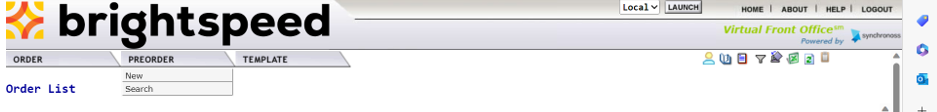 Preorder— Validate link within the order 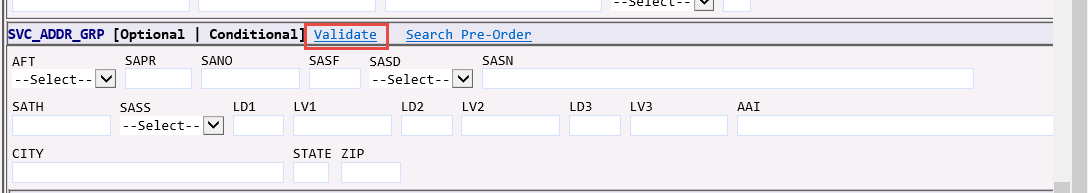 Preorder— Search Pre-Order link within the order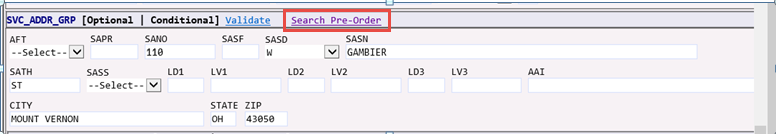 Note: When validating the address within the order – you will receive one of the following messages: a) Exact address match or b) multiple addresses that contain additional information or c) no address match found or d) Qwest address.   If multiple addresses are found, you may select the correct one and the additional fields on the LSR will auto-populate.  If no match is found or Qwest address, you will need to research or correct the address.Preorder Entry Address ValidationTelephone Number InquiryCancel Reservation Customer Service Information Loop Qualification Raw Loop Data Listings for Telephone Number Save and Search Service Address GlossaryNew PreorderPreorder is an option that provides address validation, telephone number inquiry, customer service information, loop qualification, raw loop data and listings for telephone number.  To help insure order accuracy, address validation may be required when submitting certain order types.  Address validation can be accomplished by: Selecting New from the Preorder tab drop-down menuClicking the Validate link located in the SVC ADDR GRP section on the EU form of the LSR while entering an order.  Clicking the Search Pre-Order link located in the SVC ADDR GRP section on the EU form of the LSR while entering an order.  This functionality is using saved Preorders which is discussed further in this document.Preorder InitiationWith the Order List in view, roll your cursor over the Preorder tab and select New from the drop-down menu.Result: The Preorder Initiation screen appears.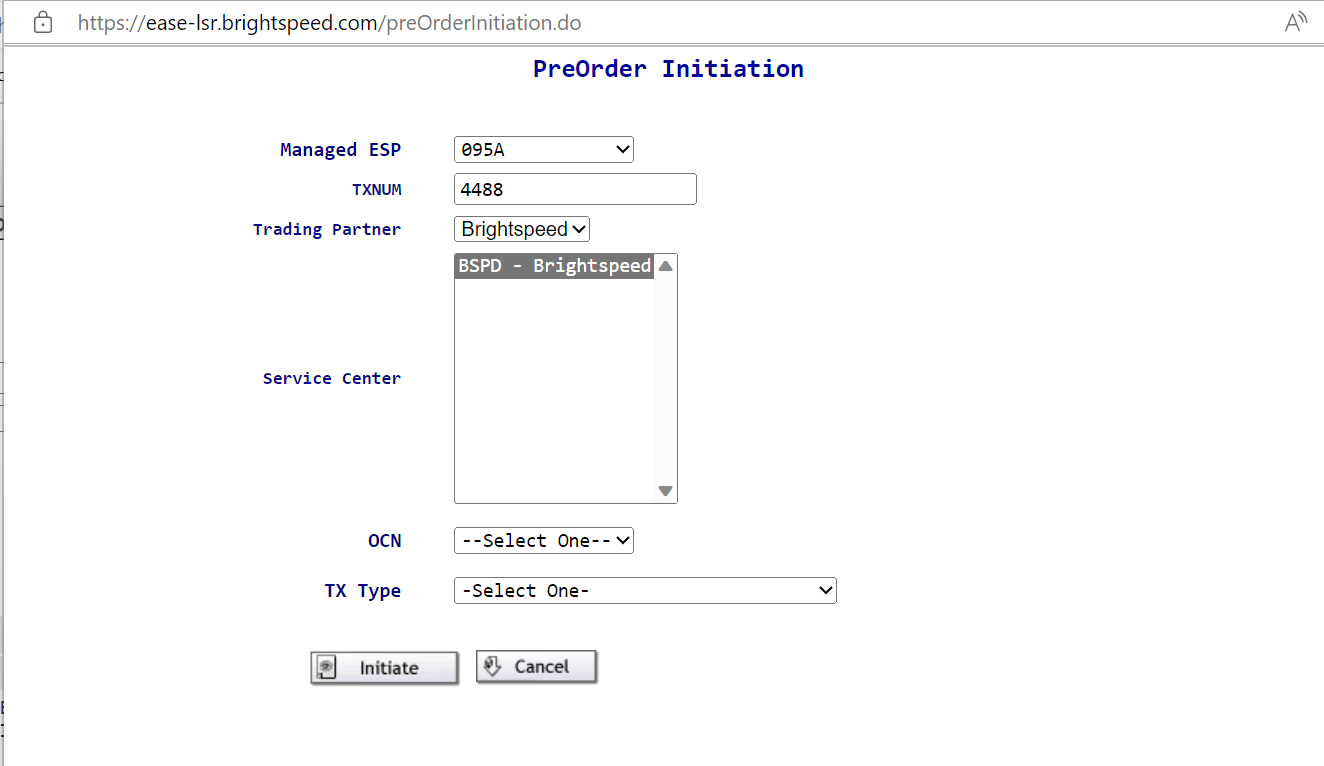 Type a tracking ID in the TXNUM field or use the pre-populated ID. Recommendation: Use the PON that will be utilized on the LSR. Note: This can be up to twenty-five alpha, numeric, or alpha-numeric characters.Select EMBARQ from the drop-down menu of the Trading Partner field if necessary.Note: No action is necessary in the Service Center field as it pre-populated.Select appropriate OCN from drop down menu.Available options from the TX TYPE drop-down menu.A = Address ValidationB = Telephone Number InquiryE = Customer Service InformationH = Loop QualificationR = Raw Loop DataT = Listings for Telephone NumberClick Initiate.Address Validation EntryAfter the Preorder Initiation screen populate the following fields.TXACT - A = New InquirySTATE - two alpha characters (capital letters)SVC_ADDR_GRPSANO = Service Address NumberSASN = Service Address Street NameSATH = Service Address Street TypeSTATE (two alpha characters – capital letters)ZIP Submit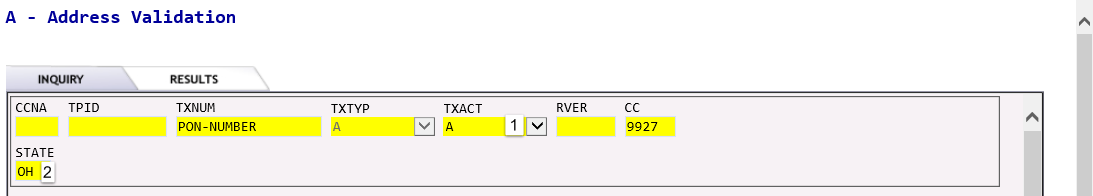 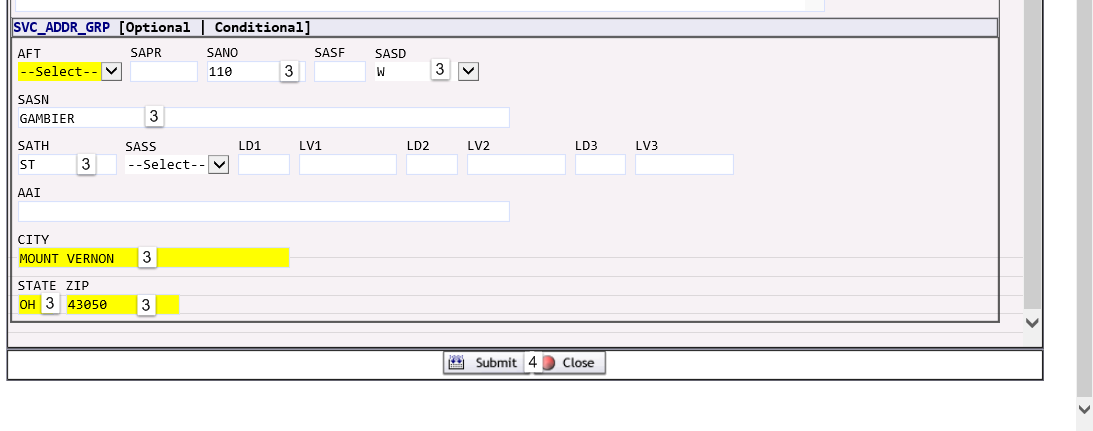 Note: For additional address fields see Service Address Glossary.  Supplemental address information such as unit, bldg, etc. may be entered in either the LD/LV or the AAI fields.Address Validation Results, cont.Results and responses: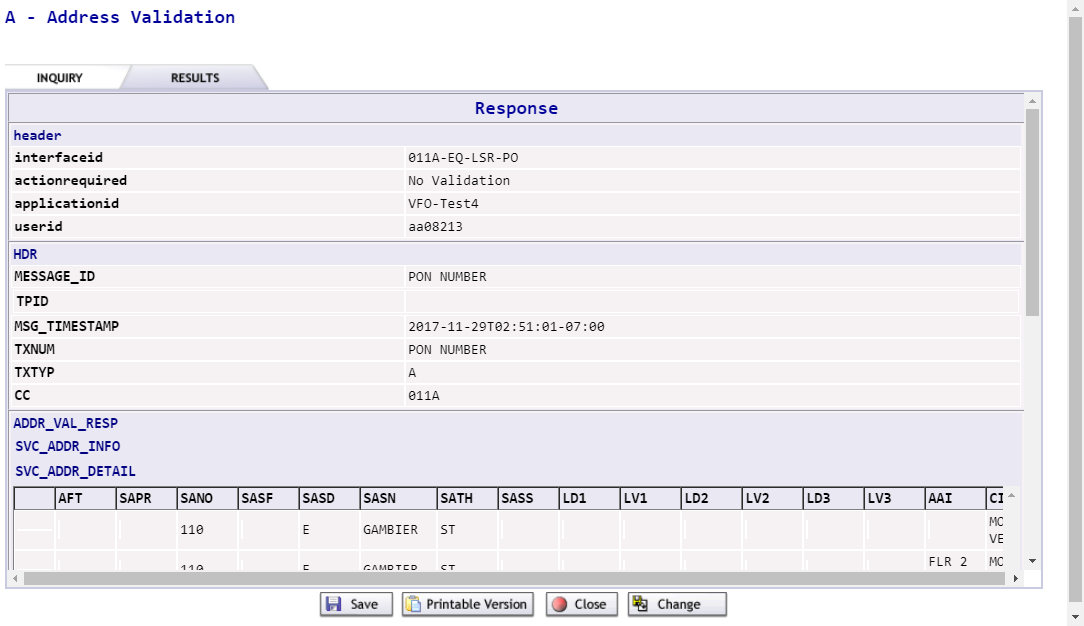 Address Near Match Found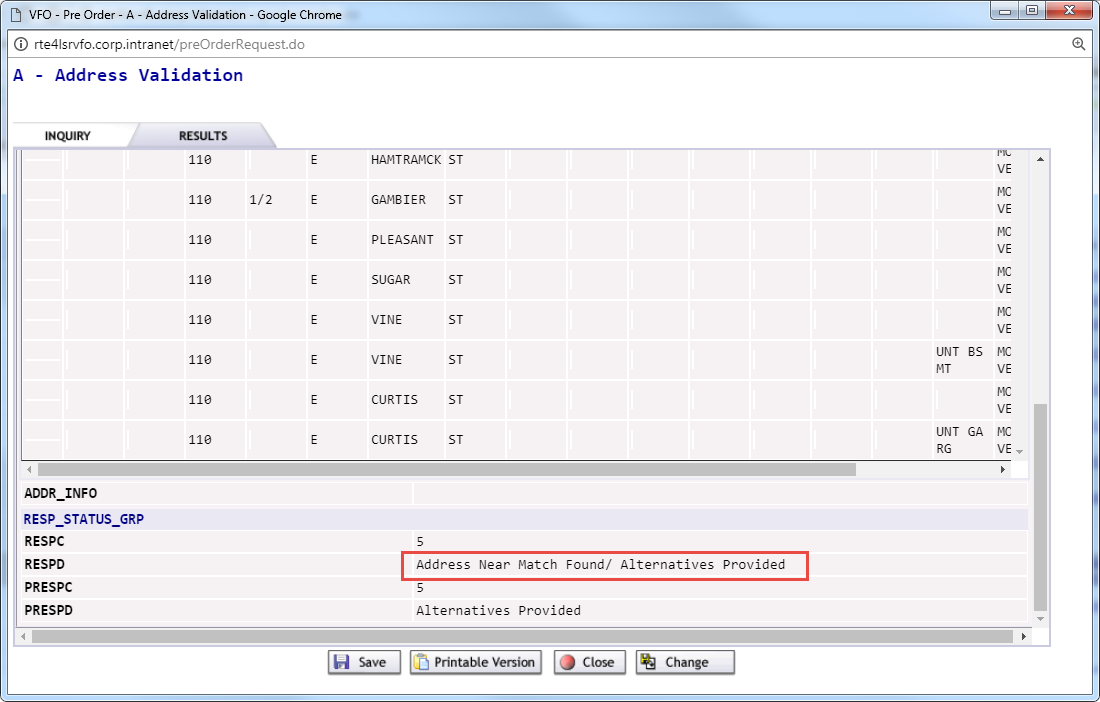 Exact Address Match Found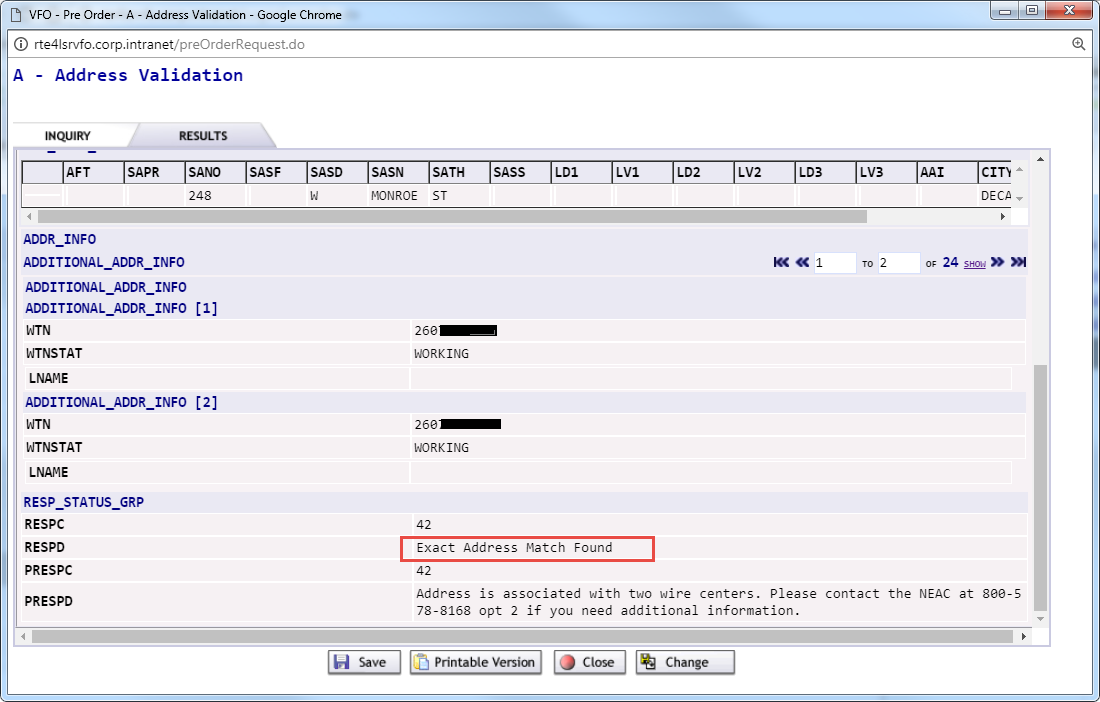 Address Validation Results, cont.Results and responses, cont.:Address Not Found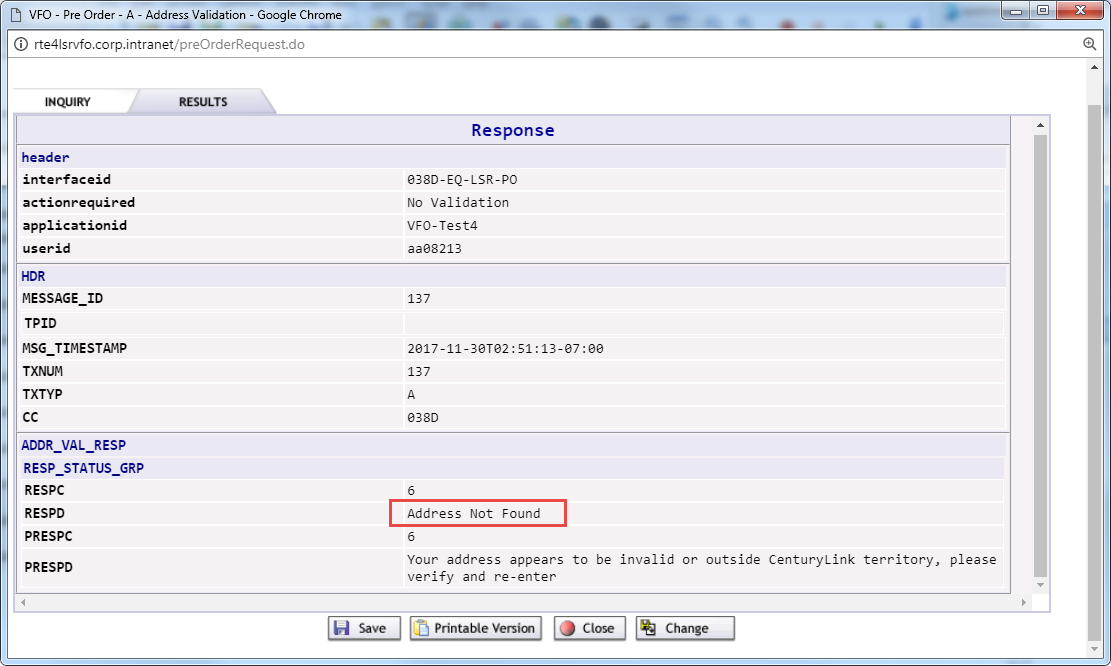 Exact Address Match Found – Qwest Market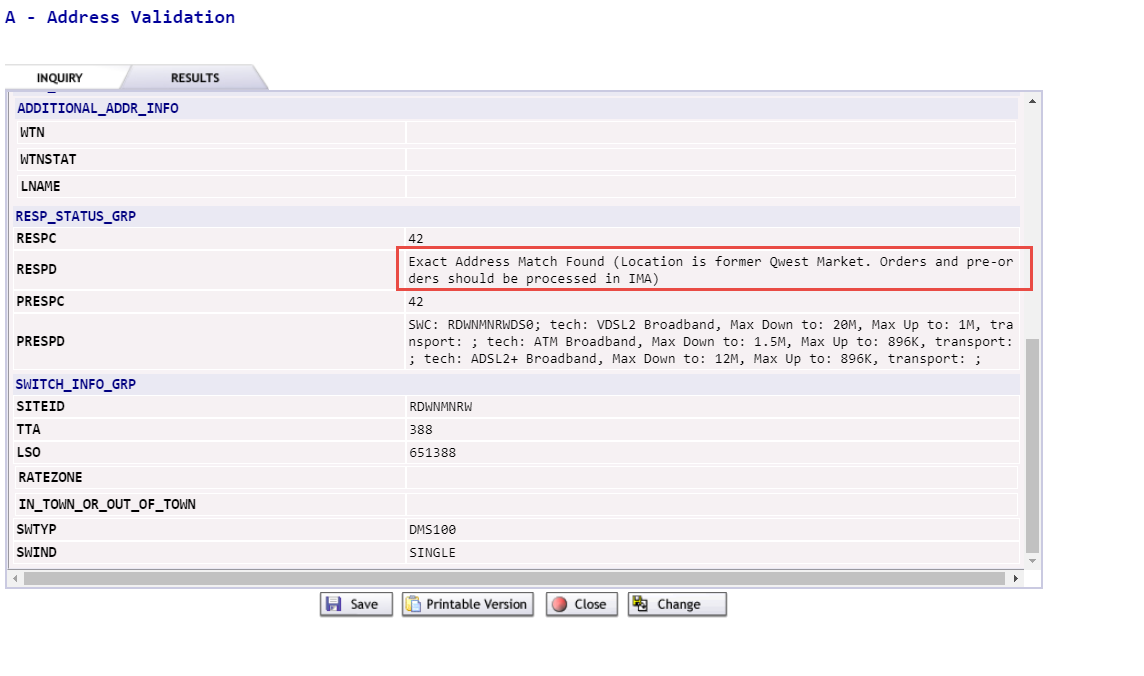 Able to Save / Print / Close / Change the inquiry.Telephone Number Inquiry EntryAfter the Preorder Initiation screen populate the following fields.TXACT - A = New InquirySTATE – two alpha characters (capital letters)TOS = Type Of ServiceLCS = Local Calling Scope (A = Local Service - Default), optionalQR = Quantity Requested (10 is maximum amount), optionalTNTYPOptions:D = Specific Numbers N = New Random Number R = Range of NumbersS = Sequential NumbersLSO = Local Service Office - Preferred NPA / NXX for telephone number(s) requested. (Optional)REQNUM = Requested Number - enter telephone number(s), or range of telephone numbers requested. (Optional)When TNTYP is D = Specific Numbers (Ex:  7403921437)When TNTYP is N = New Random Number (leave blank)When TNTYP is R = Range of Numbers (Ex:  7403929714-9718)When TNTYP is S = Sequential Numbers (leave blank)Telephone Number Inquiry Entry, cont.SVC_ADDR_GRPSANO = Service Address NumberSASN = Service Address Street NameSATH = Service Address Street TypeSTATE (two alpha characters – upper case)ZIP Submit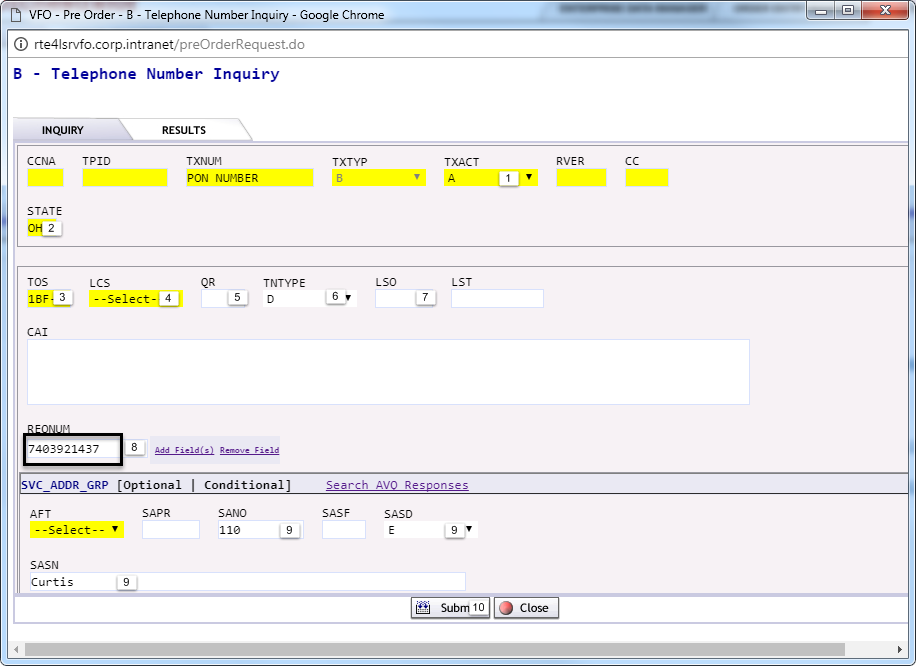 Telephone Number Inquiry Results, cont.Results and responses:Specific Numbers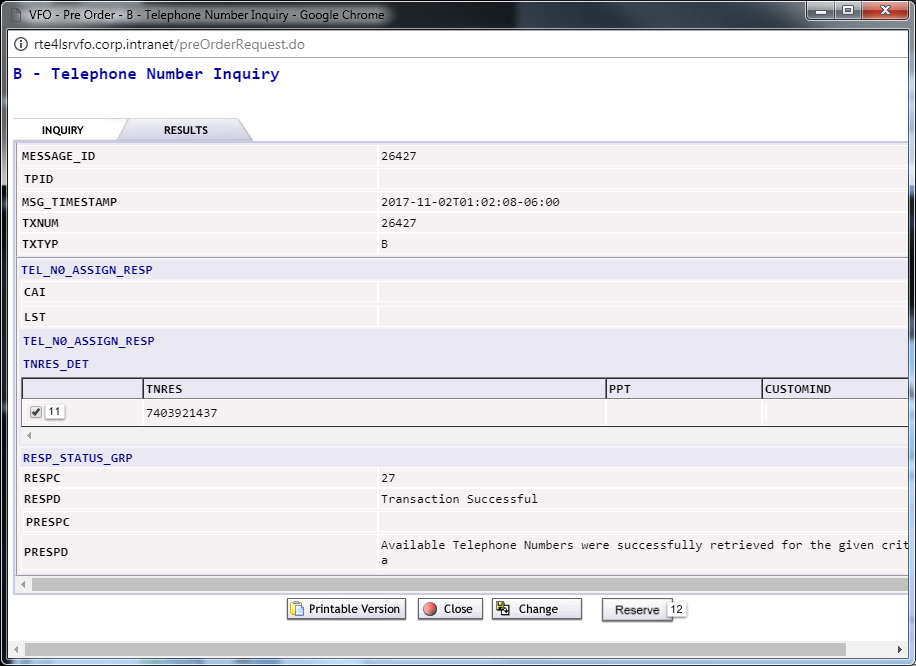 Select NumberReserveNote:  If number is not selected or reserved in 20 minutes, it will return to the number pool.New Random Number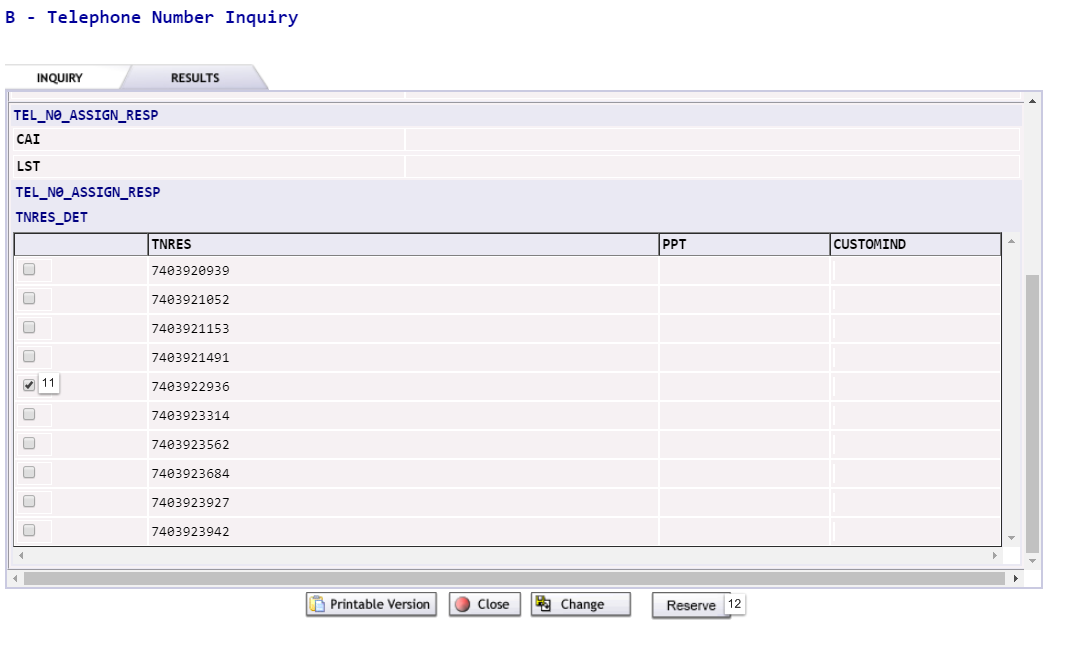 Select NumberReserveNote:  If number or numbers are not reserved in 20 minutes, they will return to the number pool.Telephone Number Inquiry Results, cont.Results and responses, cont.:Range of Numbers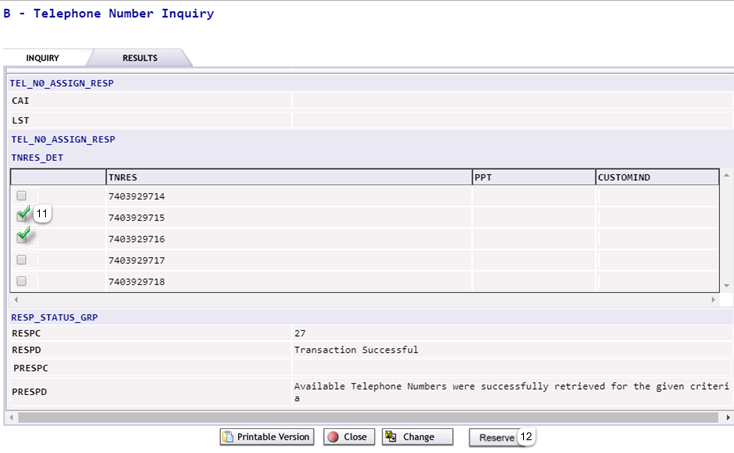 Select NumberReserveNote:  If numbers are not reserved in 20 minutes, they will return to the number pool.Sequential Numbers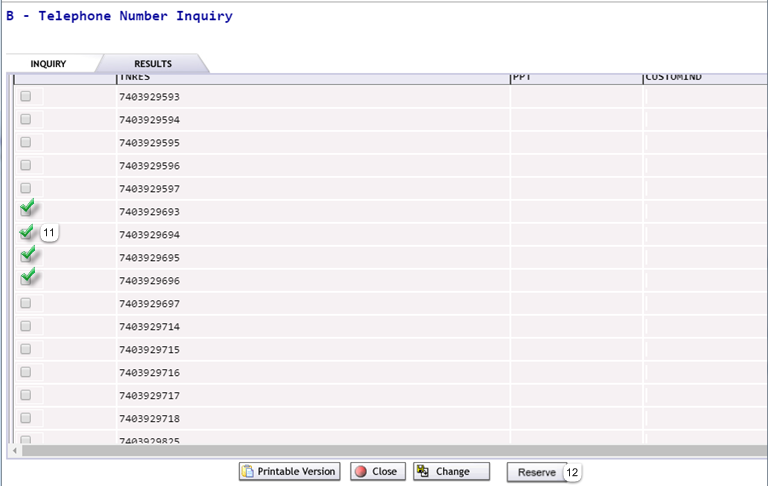 Select NumberReserveNote:  If numbers are not reserved in 20 minutes, they will return to the number pool.Cancel Previously Reserved NumbersFrom the Preorder Initiation screen:TXNUM – The system will pre-populate this field with a numeric value. NOTE:  For a cancellaton, the user cannot override this system generated TXNUM with the PON used during the original TN Reservation Pre-order.  The system generated TXNUM or a new TXNUM meaningful to the user can be entered. TXTYP – Select B = Telephone Number Inquiry.Populate the following fields:TXACT - K = Cancels selection or reservationSELNUM = Selected Number/Reserved NumberSubmit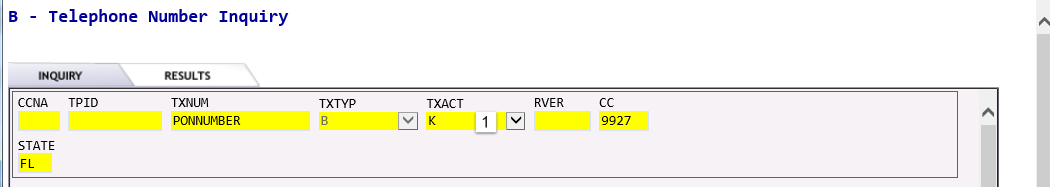 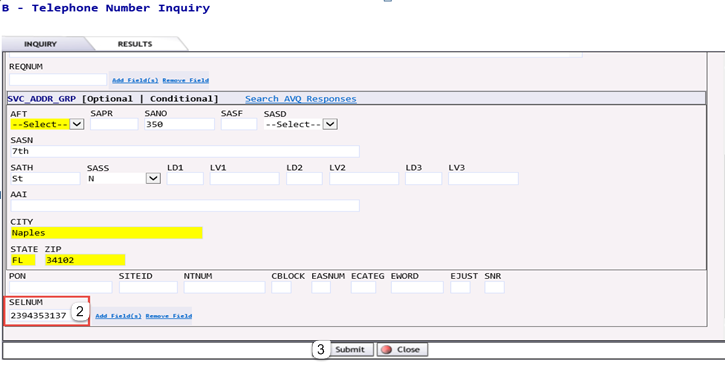 Result and response: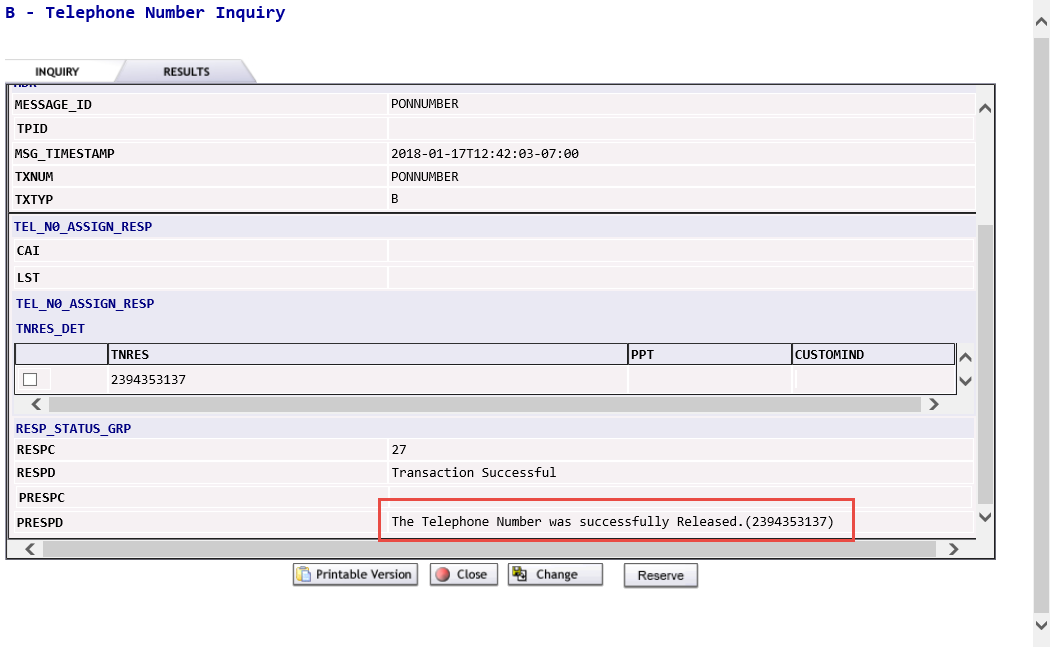 Customer Service Information EntryAfter the Preorder Initiation screen populate the following fields.TXACT - A = New InquirySTATE - two alpha characters (capital letters)AGAUTH - YSelect one:AN = Account NumberWTN = Working Telephone Number ECCKT = Exchange Company Circuit ID Note:  Do not use spaces or dashesCSR Date (Current of future date)Note:  If a future date is entered and there are pending orders against the WTN or ECCKT, the activity specific to those orders will be applied against the current CSR and the result of the merged data will be displayed.  This functionality is referred to as a Virtual CSR (VCSR) which will be identified with new fields on the response.SubmitCustomer Service Information Entry, cont.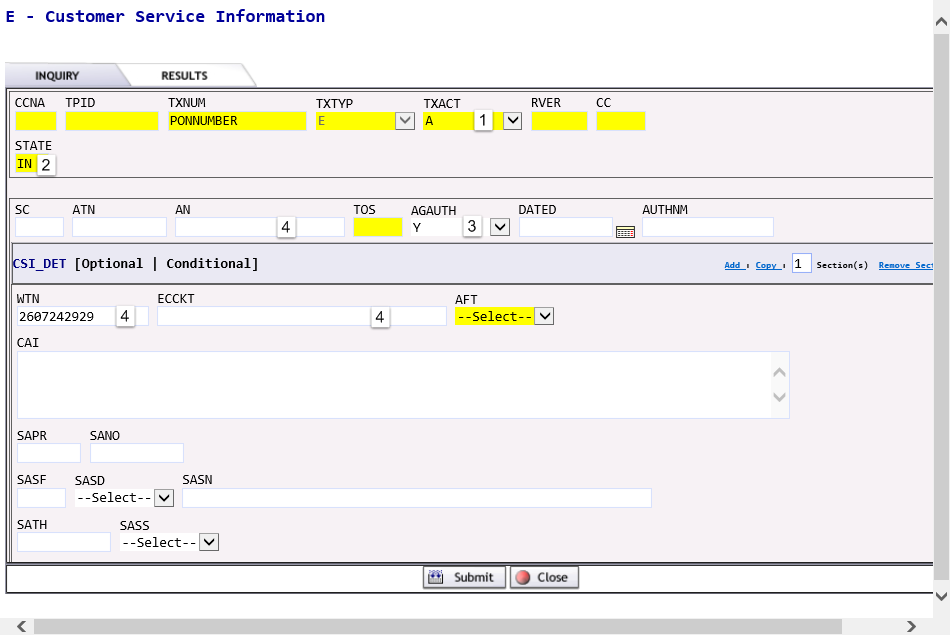 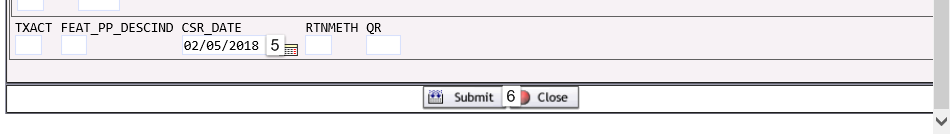 Customer Service Information Resuts, cont.Results and responses:WTN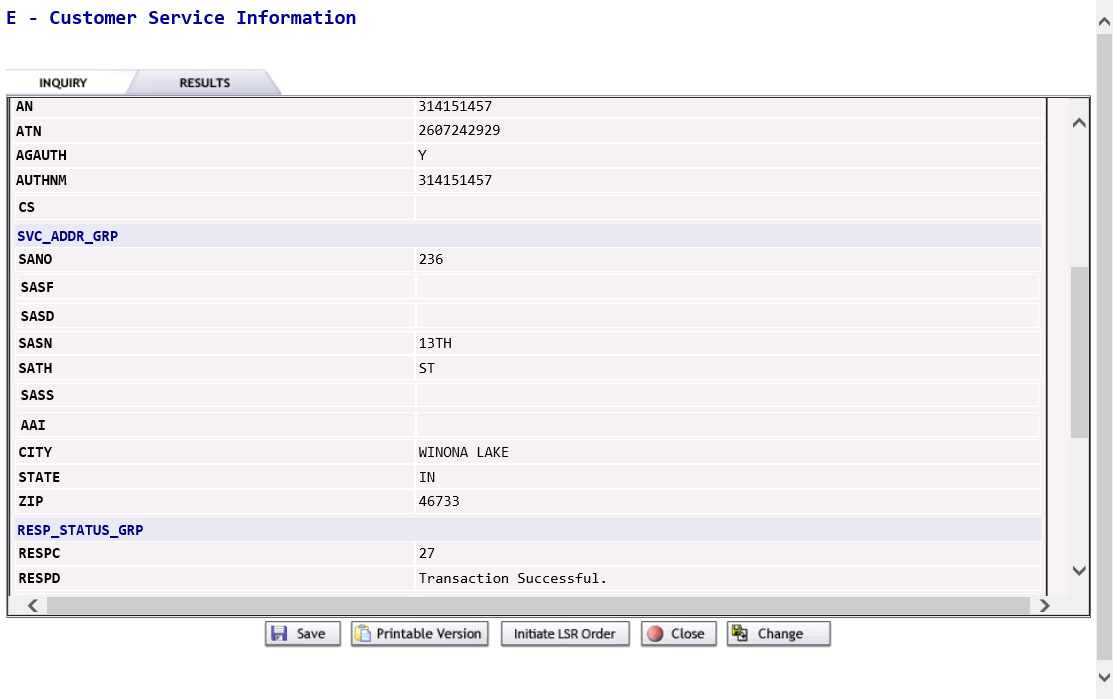 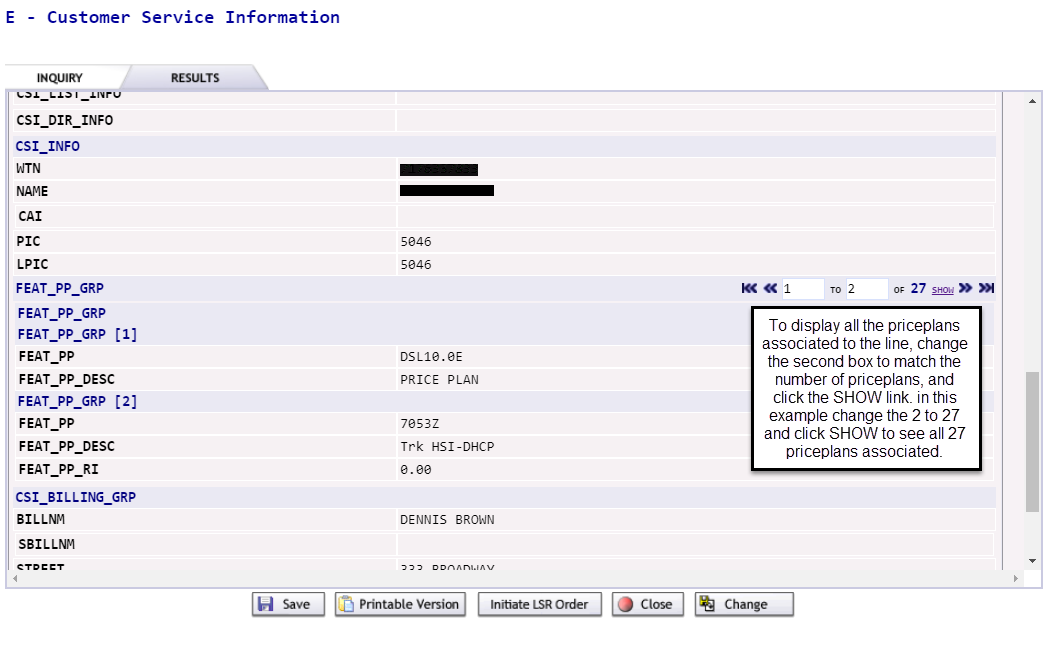 NOTE:  May find it easier to view all data from Printable Version.Able to Save / Print / Initiate LSR Order / Close / Change the inquiry.Customer Service Information Results, cont.Results and responses, cont.:CSR Date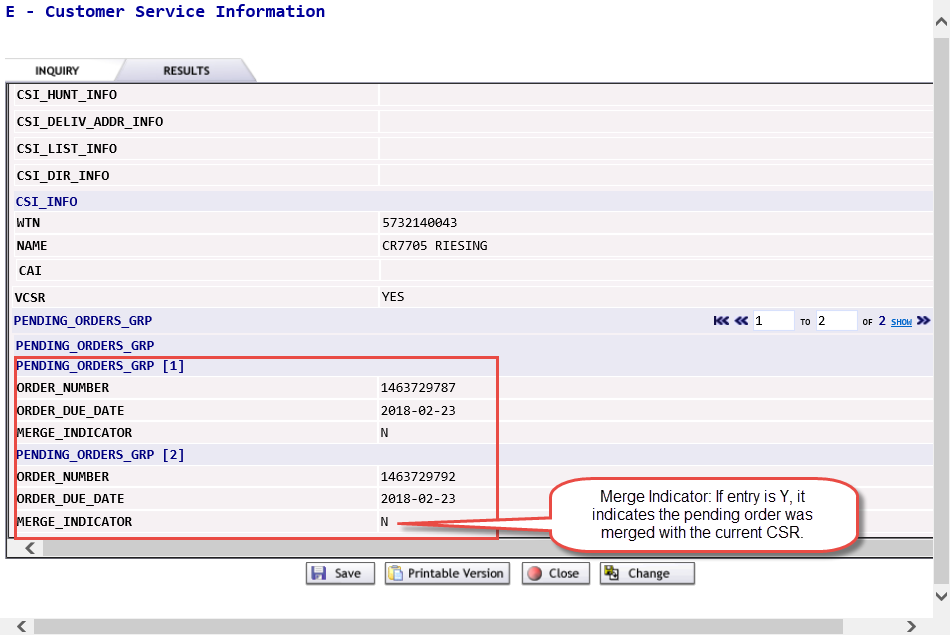 VCSR – If populated with YES, inidicates there is pending order activity for the time up to the CSR DATE entered.  The following fields will be populated.PENDING ORDERS GRP – This group of fields may repeat depending on the number of orders pending against this CSR.ORDER NUMBER – This entry represents the service order number of the pending order.ORDER DUE DATE – This entry represents the due date of the pending order.MERGE INDICATOR – If this entry is Y, it indicates the pending order(s) was merged with the current CSR and the detail provided is a result of the merged order(s).NOTE:  May find it easier to view all data from Printable Version.Able to Save / Print / Initiate LSR Order / Close / Change the inquiry.Loop Qualification OverviewLoop qualifications serve to compile and filter loop network data for specific wholesale products.  Loop qualification can be performed with:A validated address or working Brightspeed TN for Resold Broadband Service.A validated address or Brightspeed TN with or without NC/NCI codes for Unbundled ADSL loop qualification in a future release.Loop Qual provides the following elements:Technology (ATM, ADSL, VDSL)Qualifying speedsLoop Data provides the following elements: LOOPSTAT = Loop Status (Qualified, Not Qualified)LST = Local Service Termination (6 character CLLI)LLT = Loop Length Type (Actual, Estimated, Electrical)ELL = Equivalent Loop LengthECCKT = Exchange Company Circuit IDPGRES = Pair Gain Presence (Actual, Estimated)F1LPCP = F1 Loop Composition (Coaxial, Copper, Fiber)F2LPCP = F2 Loop Composition (Coaxial, Copper, Fiber)LCQ = Load Coil QuantityBTQ = Bridged Tap QuantityWTN = Working TNGA = Gauge (diameter of cable)LU = Length Unit (FT, KFT, KM, MI) LLG = Loop Length by Gauge LL = Loop LengthLoop Qualification Entry, cont.After the Preorder Initiation screen populate the following fields.TXACT - A = New InquirySTATE – two alpha characters (capital letters)MS = Select AA = ResaleB = Unbundled (Available in future release)Select One:WTN (Provides loop qual and loop data information)SVC_ADDR_GRP - address detail (Provides only loop qual information)SANO = Service Address NumberSASN = Service Address Street NameSATH = Service Address Street TypeSTATE (two alpha characters – upper case)ZIP SubmitLoop Qualification Results, cont.Loop Qualification Inquiry with MS = A (Resale) by Address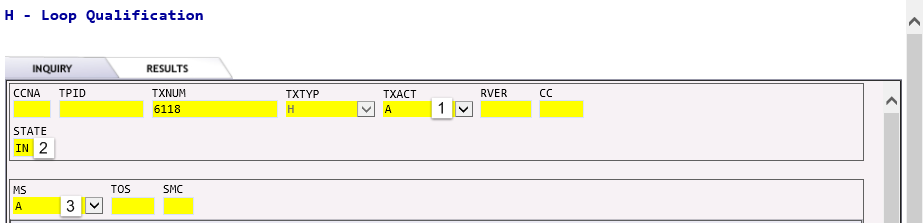 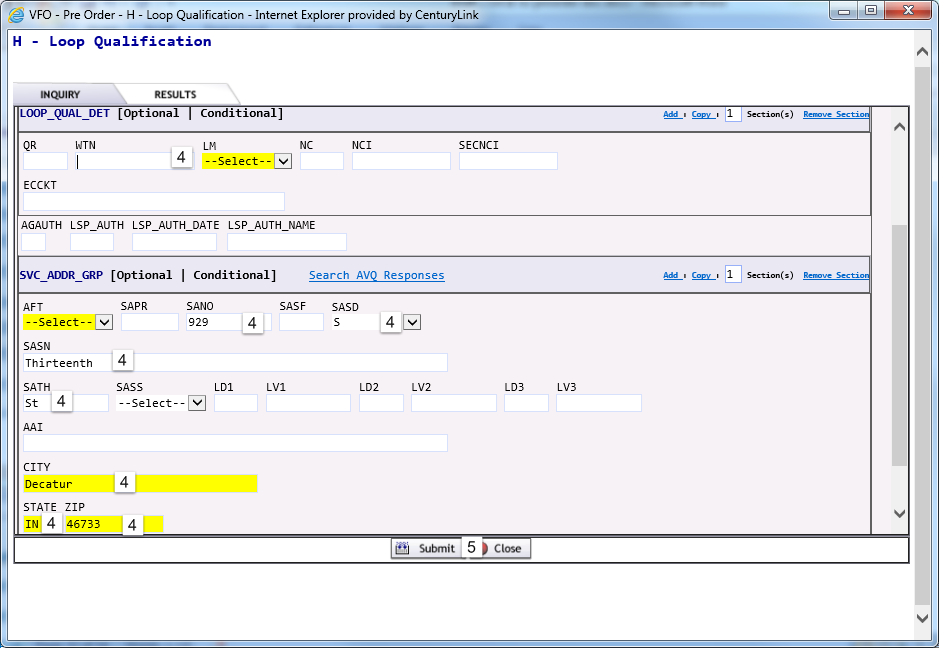 Result: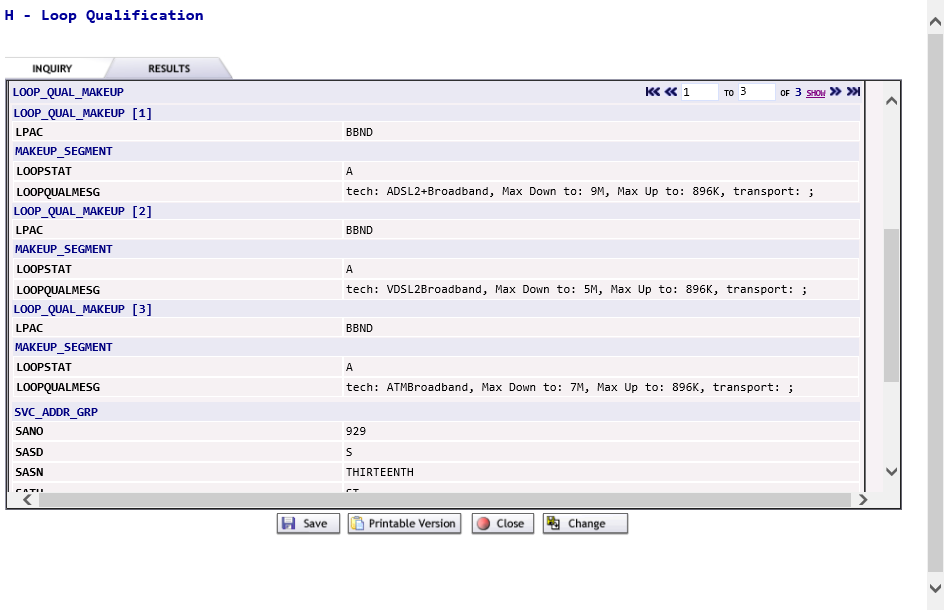 NOTE:  May find it easier to view all data from Printable Version.Able to Save / Print / Close / Change the inquiry.Loop Qualification Results, cont.Result, cont.:Loop Qualification Inquiry with MS = A (Resale) by Telephone Number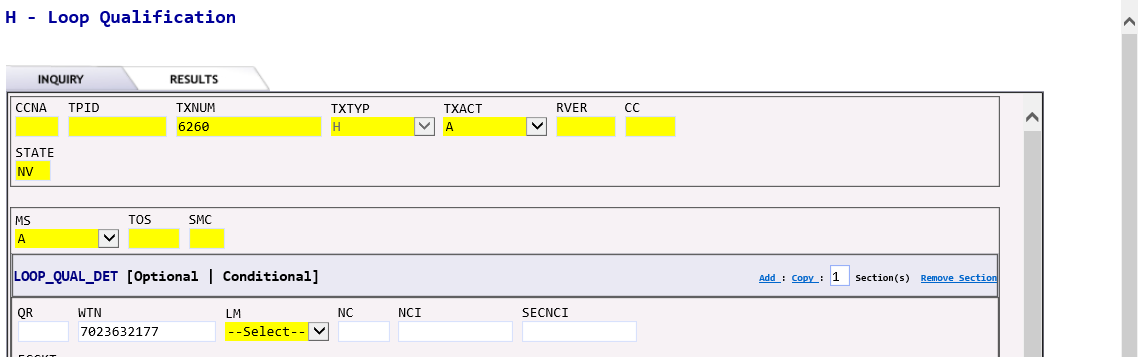 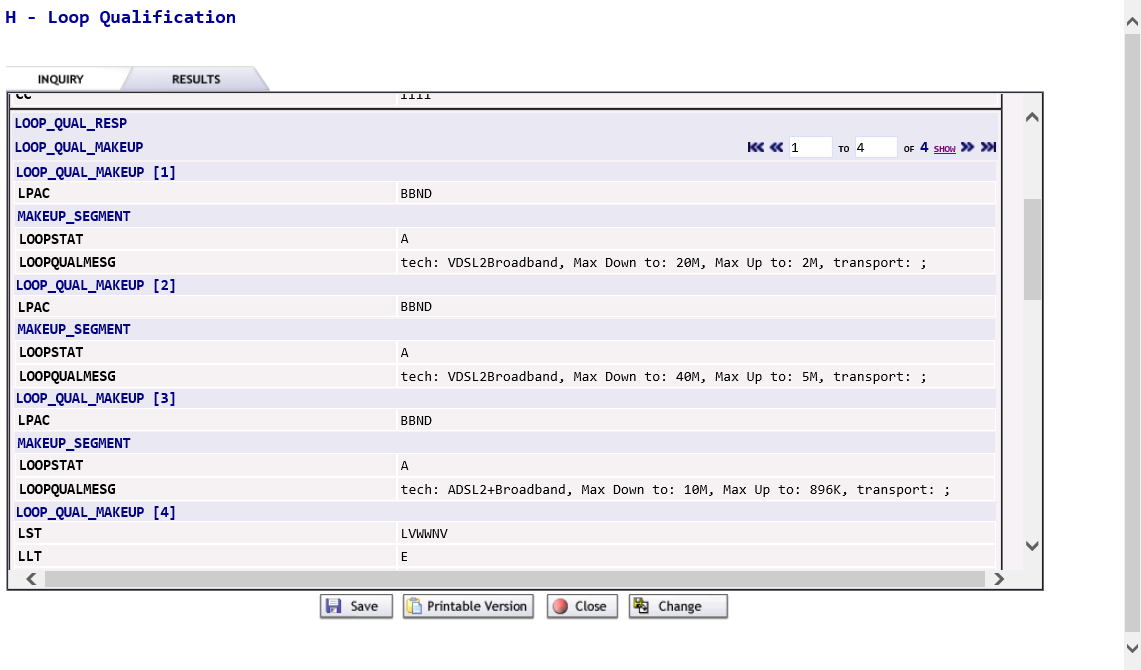 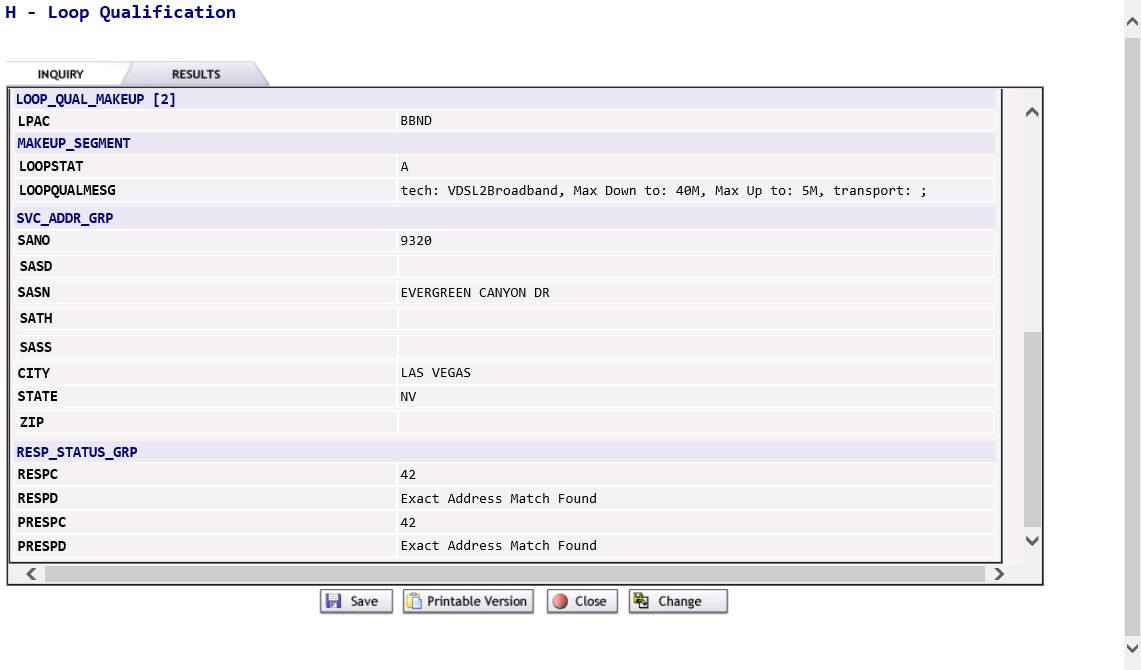 NOTE:  May find it easier to view all data from Printable Version.Able to Save / Print / Close / Change the inquiry.Raw Loop Data EntryThis Pre-Order function retrieves Raw Loop Data by segments and sub-segments.After the Preorder Initiation screen populate the following fields.TXACT - A = New InquirySTATE – two alpha characters (capital letters)TNADDRCKTIND = Telephone Number, Address, Circuit IndicatorOptions:T = Telephone NumberA = AddressC = CircuitSelect one:WTN - Selecting the Add Field link, will add additional WTN fields based on the number requested in the Add Field elements box or selecting additional Add Field links.NOTE: WTNs can be for different end users and different addresses.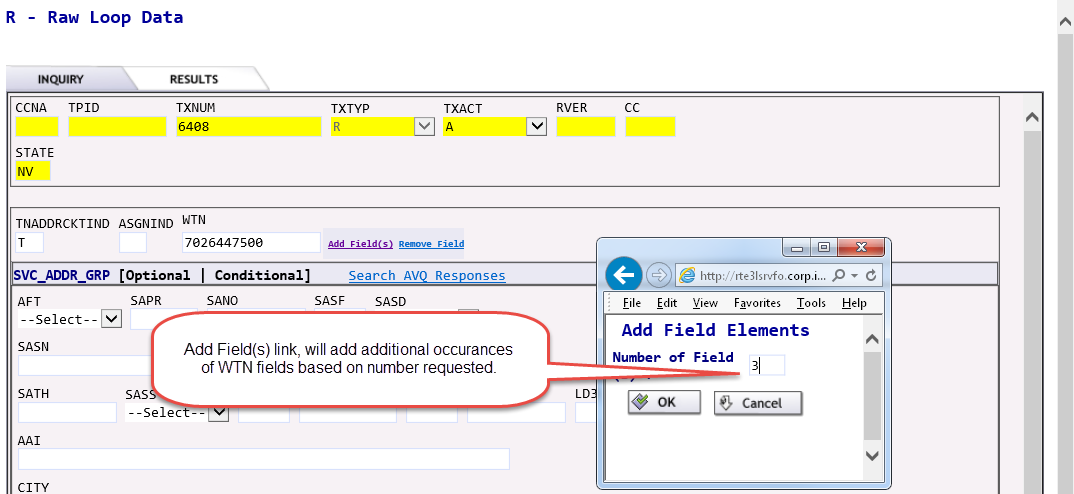 Raw Loop Data, cont.Multiple WTN fields added from the Add Field Element box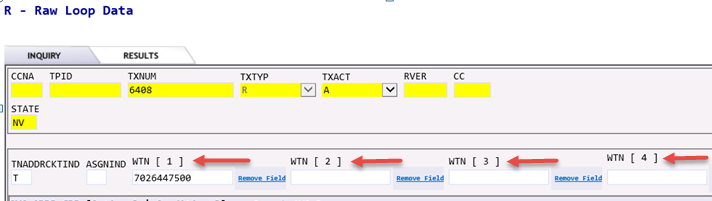 To remove WTN fields click the Remove Field(s) link.SVC ADDR GRP – address detail (select this option when searching by assigned or unassigned facilities.)SANO = Service Address NumberSASN = Service Address Street NameSATH = Service Address Street TypeSTATE (two alpha characters – upper case)ZIP Note:  Additional address detail may be populated if applicable.  For detail information on the additional fields, see Service Address Group section.When searching by address, the ASGNIND field must be populated.  Identifies makeup for assigned services or spare services.Options:A = AssignedU = Unassigned or spareNOTE: Unassigned or spare facilities searches will be available in a future release.ECCKT = Exchange Company Circuit IDWhen searching by circuit, the LSO (Local Service Office) field must be populated.  Enter the primary NPA/NXX associated to the ECCKT.Submit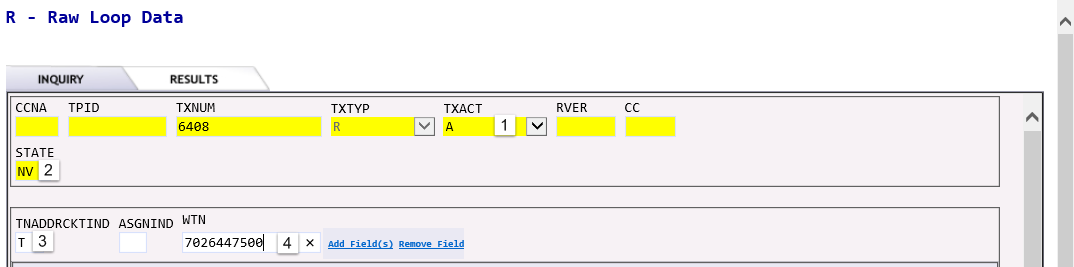 Raw Loop Data Results, cont.Results and responses:Raw Loop Data Inquiry by Telephone Number Results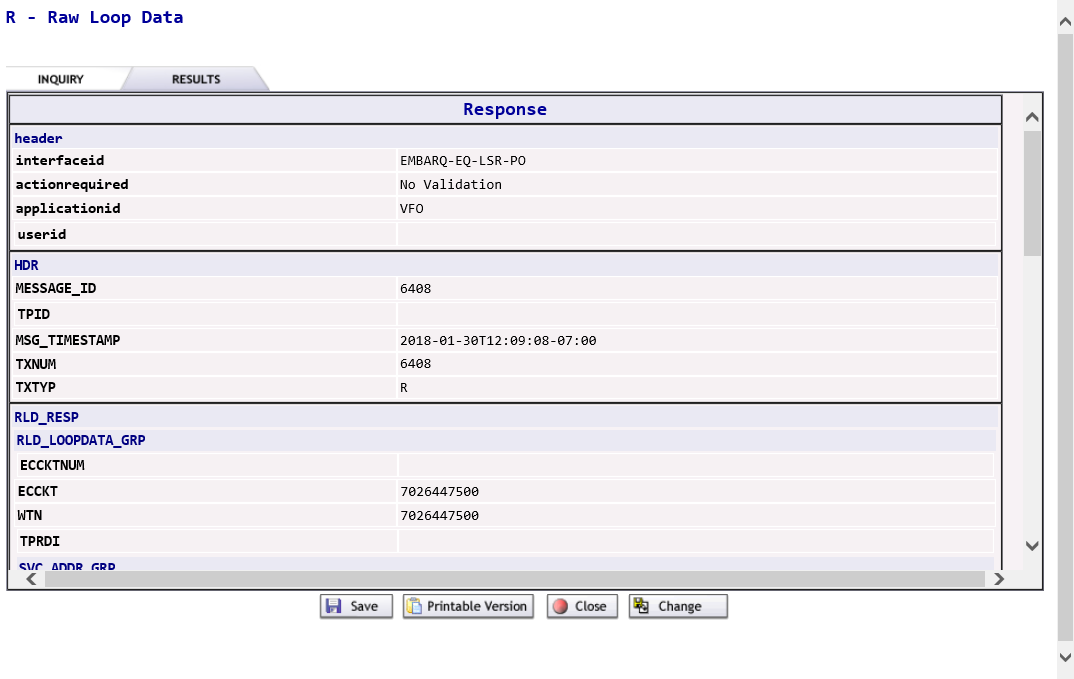 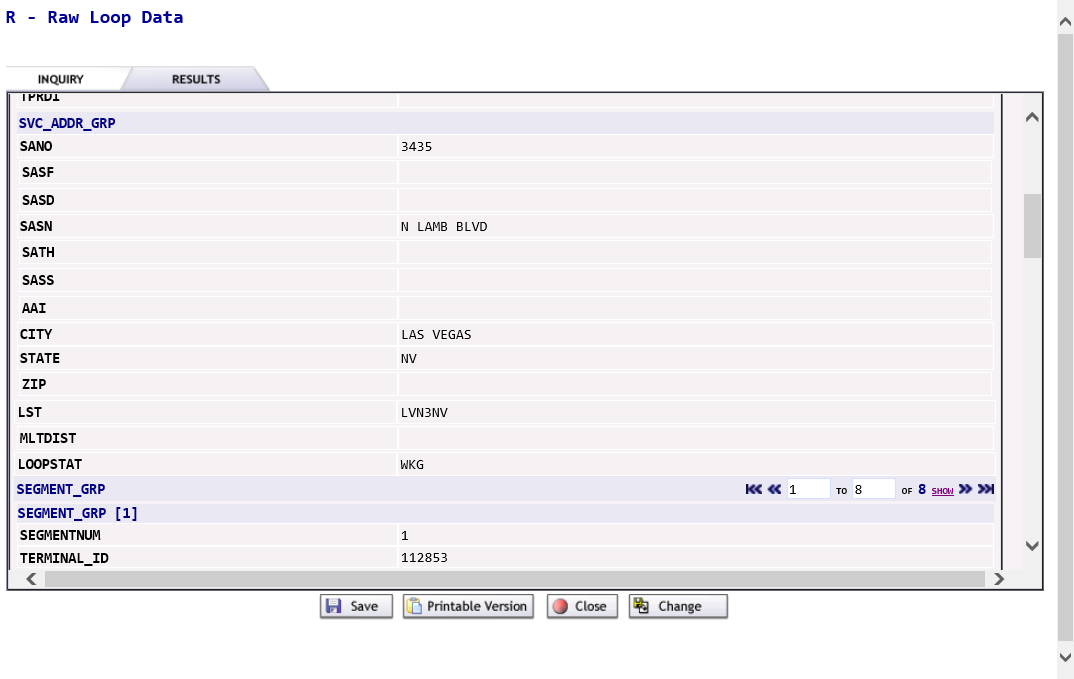 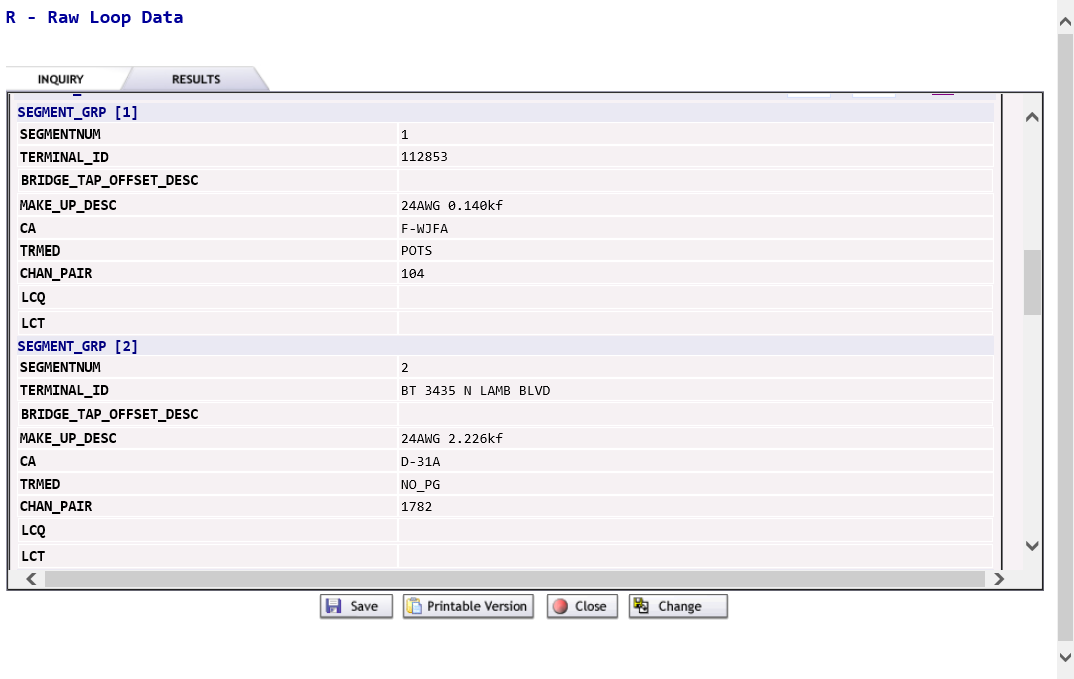 Raw Loop Data Results, cont.Results and responses, cont.:Raw Loop Data Inquiry by Telephone Number Results, cont.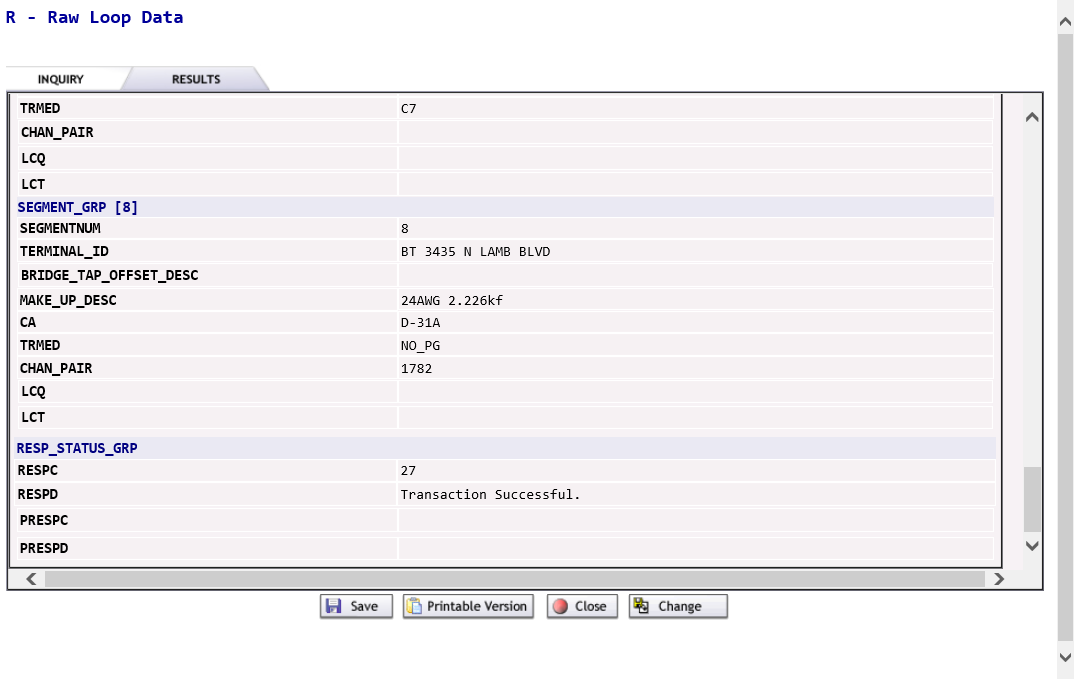 NOTE:  May find it easier to view all data from Printable Version.Able to Save / Print / Close / Change the inquiry.Raw Loop Data Inquiry by Service Address Results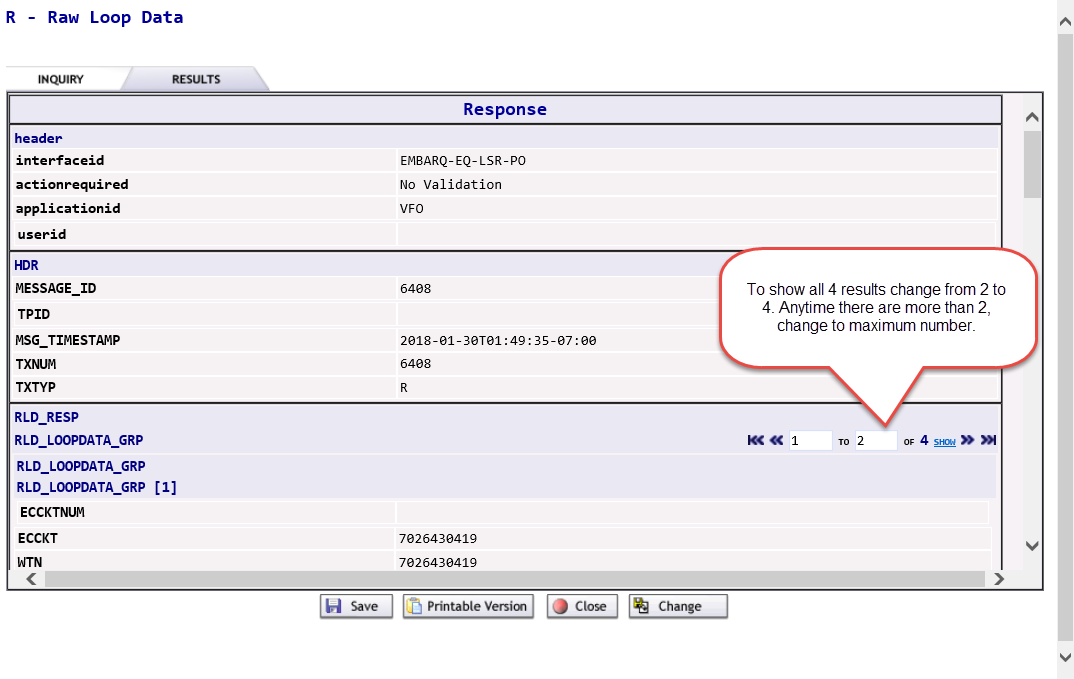 Raw Loop Data Results, cont.Results and responses, cont.:Raw Loop Data Inquiry by Service Address Results, cont.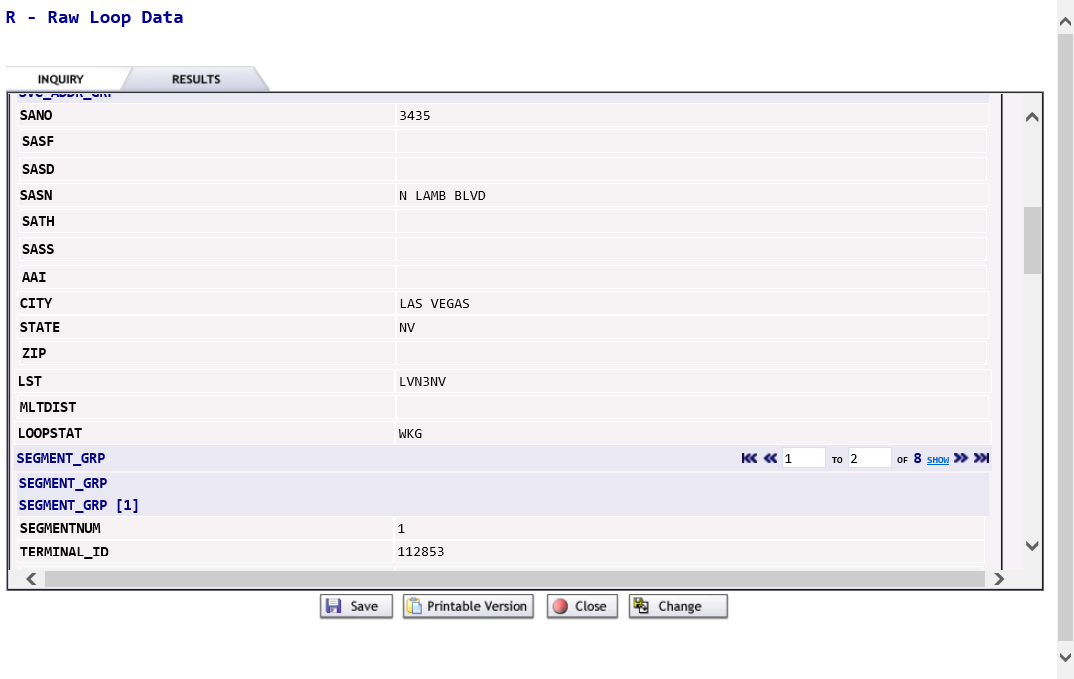 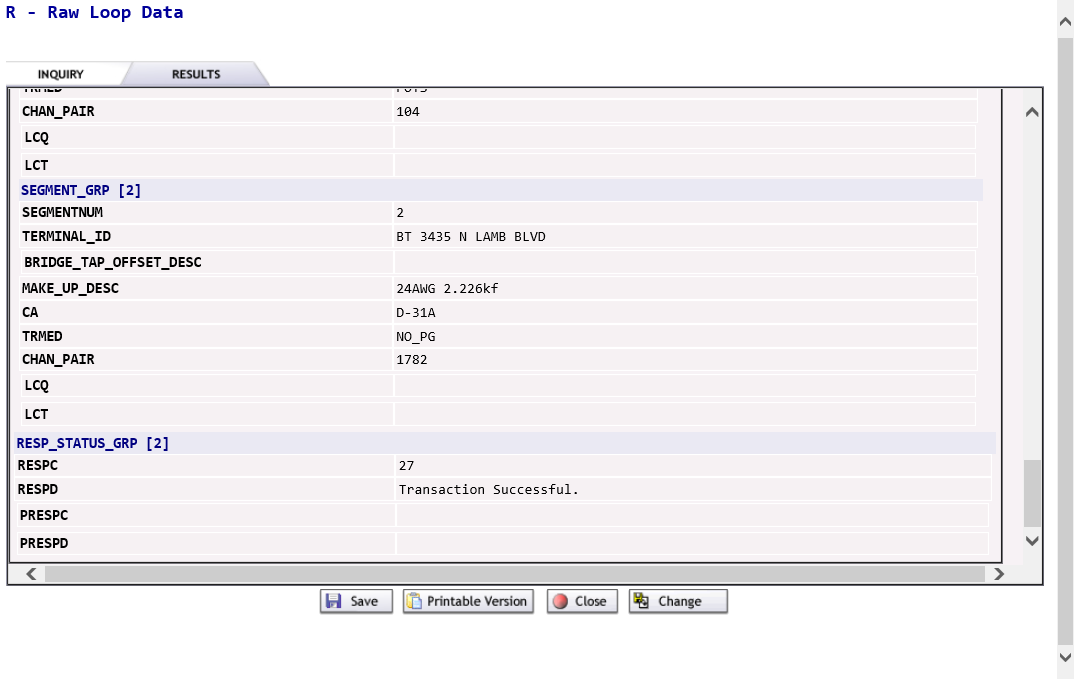 NOTE:  May find it easier to view all data from Printable Version.Able to Save / Print / Close / Change the inquiry.Raw Loop Data Results, cont.Results and responses, cont.:Raw Loop Data Inquiry by Circuit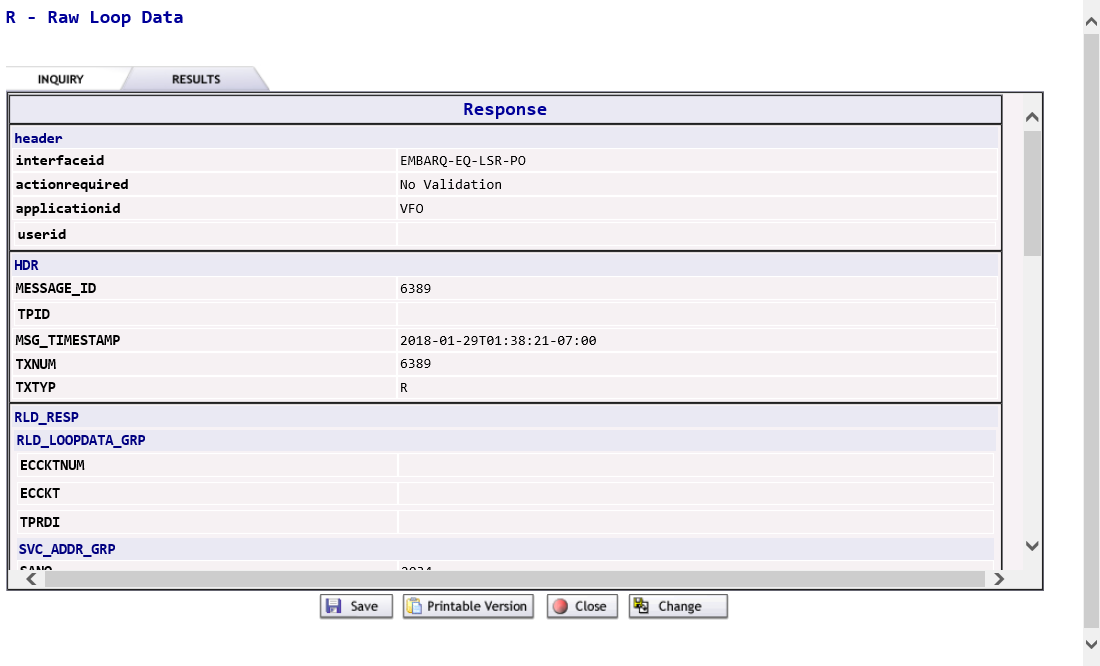 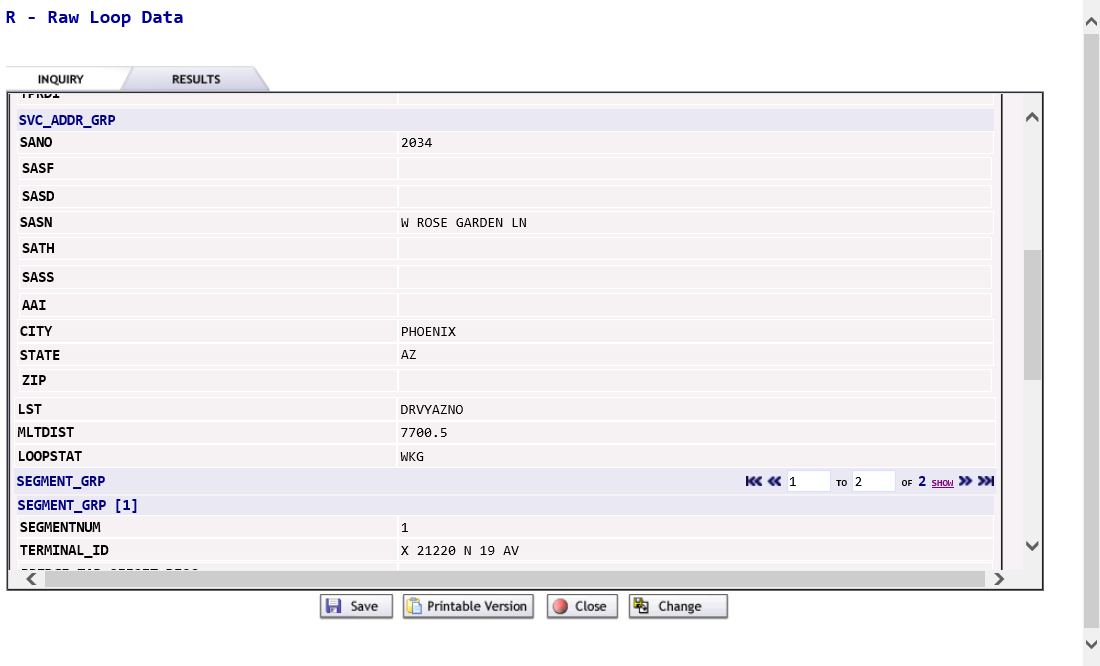 Raw Loop Data Results, cont.Results and responses, cont.:Raw Loop Data Inquiry by Circuit, cont.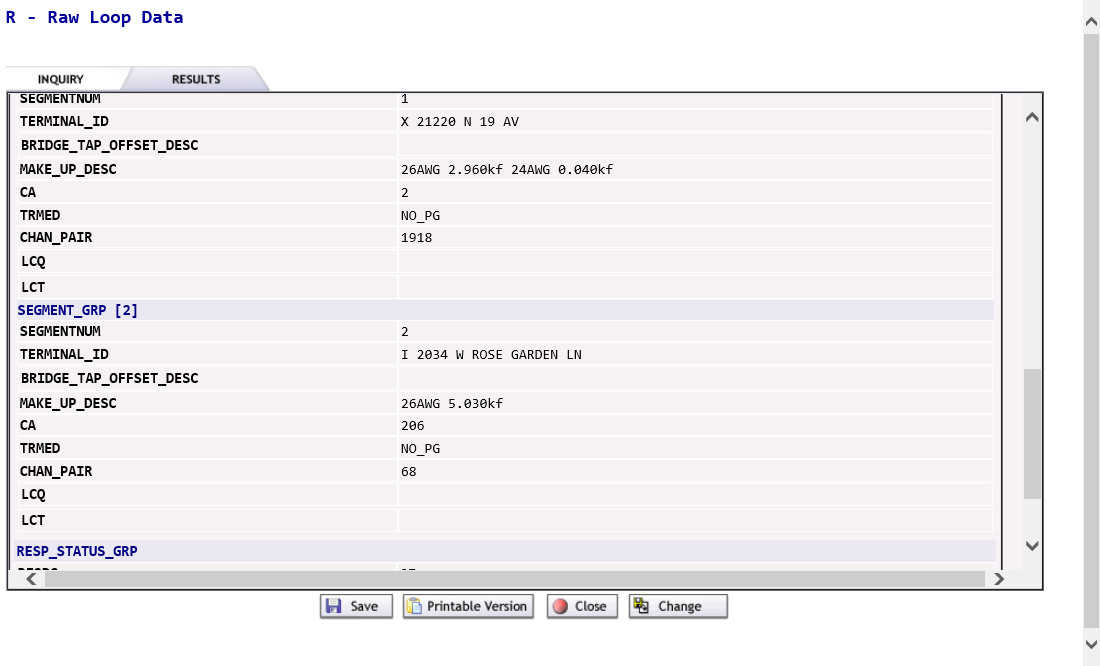 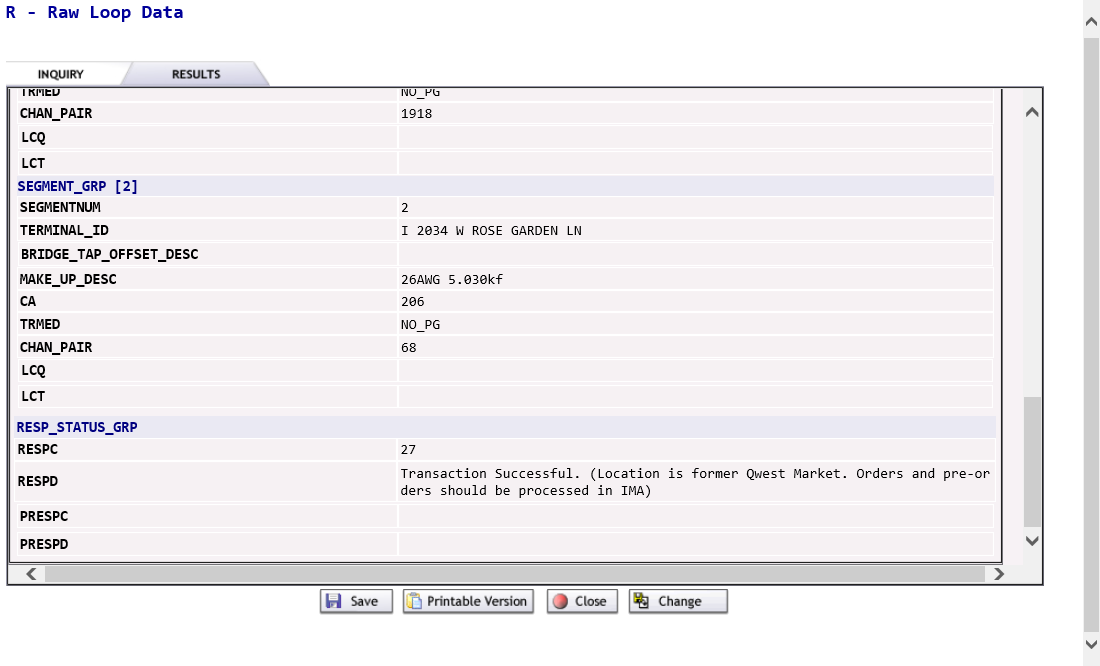 NOTE:  May find it easier to view all data from Printable Version.Able to Save / Print / Close / Change the inquiry.Listings for Telephone Number EntryAfter the Preorder Initiation screen populate the following fields.TXACT - A = New InquirySTATE – two alpha characters (capital letters)DIRNAME = Directory NameEnter the directory nameor Enter the YPPA code.NOTE: If the directory name is entered, it has to be exact. YPPA Code or Directory Name can be retrieved from the External App Data for View Directory Name on the LSR Order Menu option on the Order List page.STATE – two alpha characters (upper case)CAPTION Enter the entire caption nameorEnter a partial caption name with one/two or more words, or a wild card character (%).LTN = Listed Telephone Number (If not searching by DIRNAME, STATE or CAPTION)SubmitListings for Telephone Number Results, cont.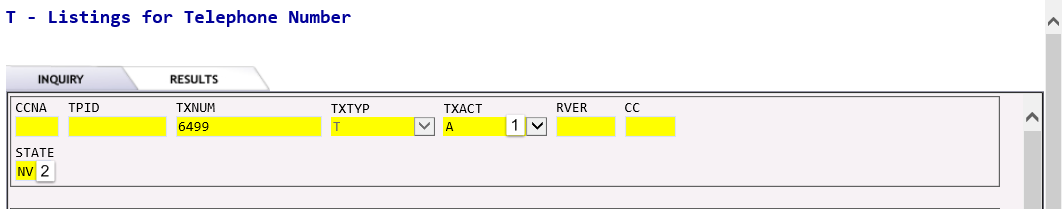 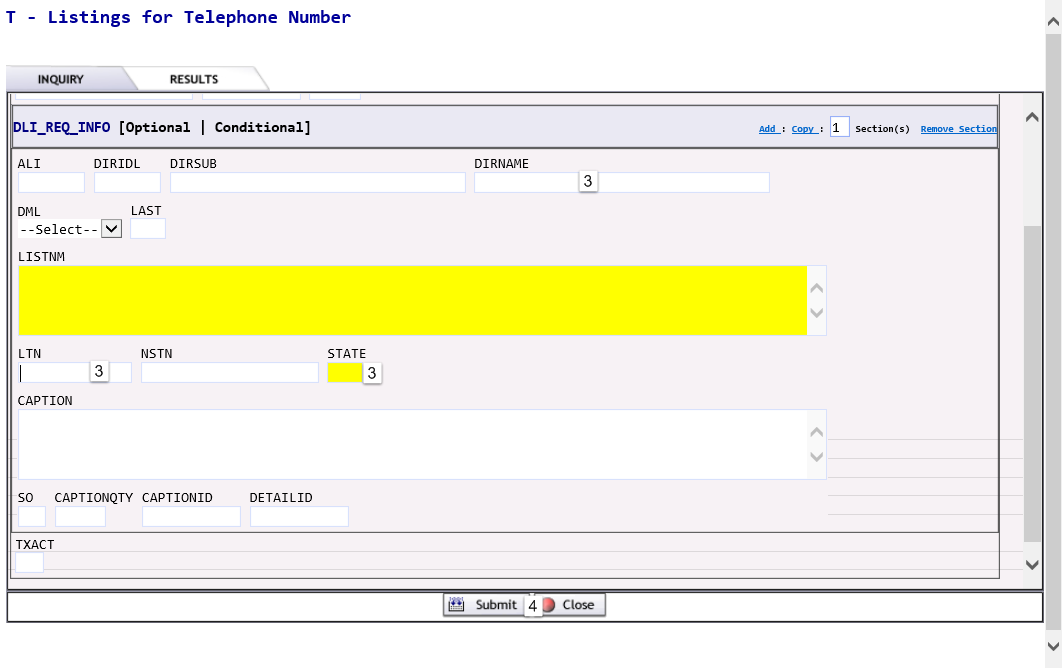 Results and responses:Listings for Telephone Number by Caption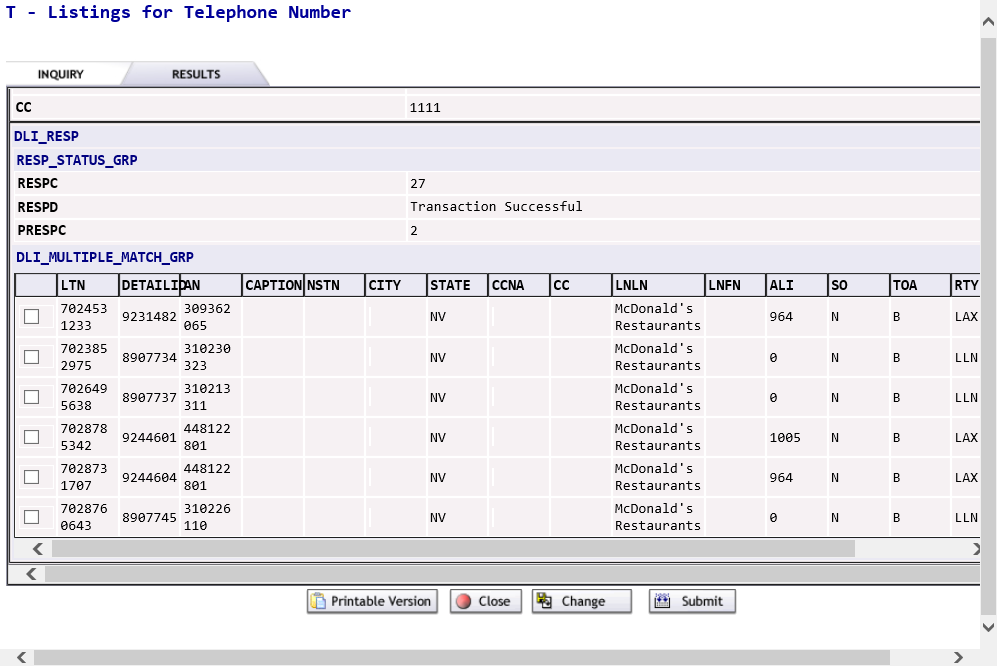 Select the required caption name and click Submit to see the listing detail.Able to Save / Print / Close / Change the inquiry.Listings for Telephone Number Results, cont.Results and responses, cont.:Listings for Telephone Number by LTN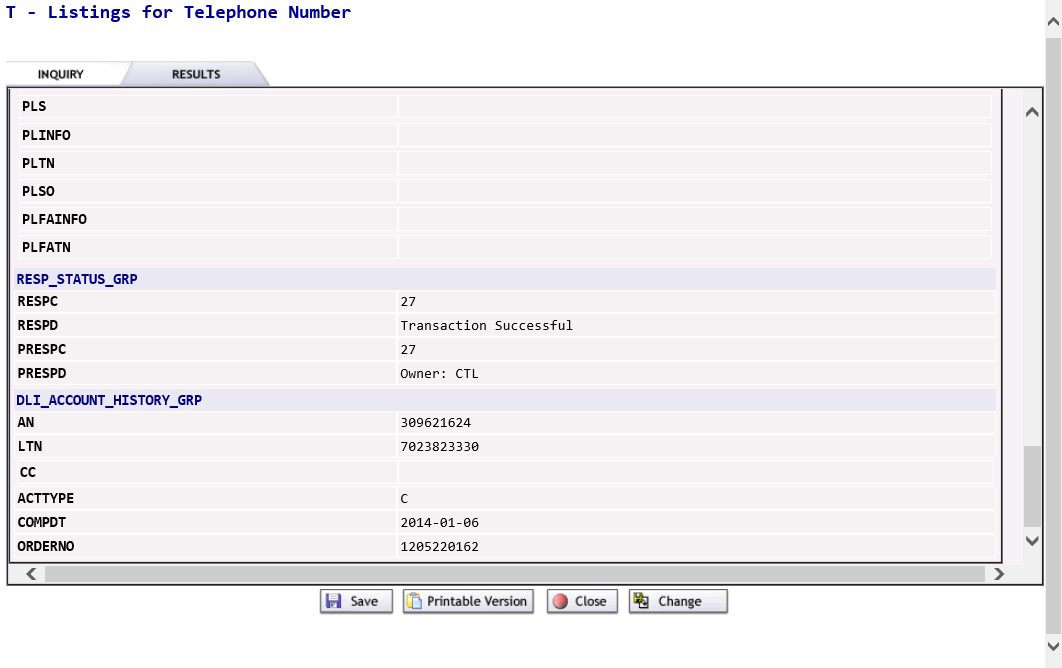 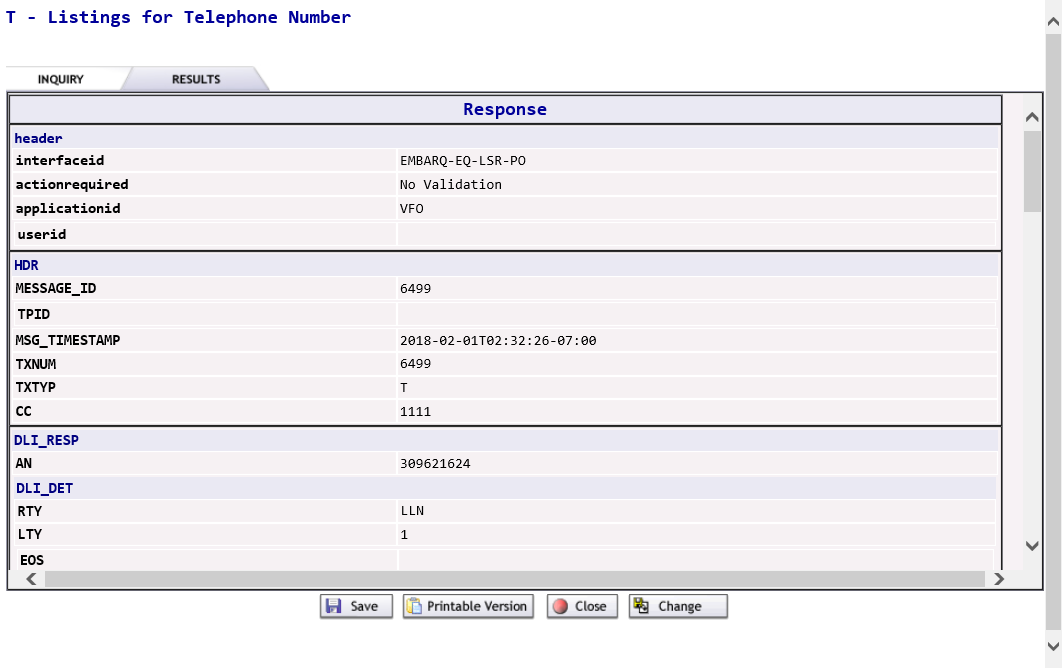 Able to Save / Print / Close / Change the inquiry.Save and Search InformationAfter the Preorder results are displayed this can be saved for future use.  At the bottom of the Results screen, click Save.  The message “Request and Response saved successfully” will appear at the top of the screen. Click the Close button to exit.To initiate a search, return to the Preorder tab and select Search.  Enter the search criteria in the fields at the top of the screen and click Go.  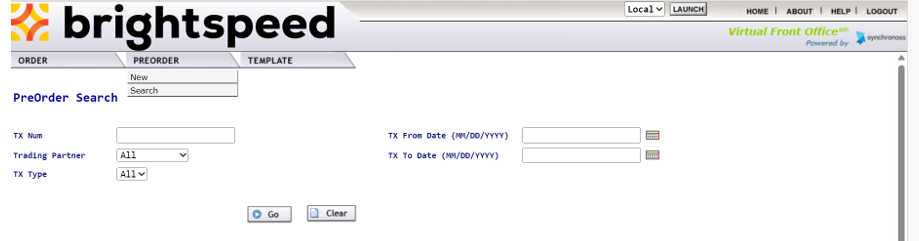 Preorder Search FieldsSave and Search Information, cont.Results will display under PreOrder List.  At the bottom of the screen, the total number of saved results will display.  Click on the number next to the Results Page or arrow to view the next ten results.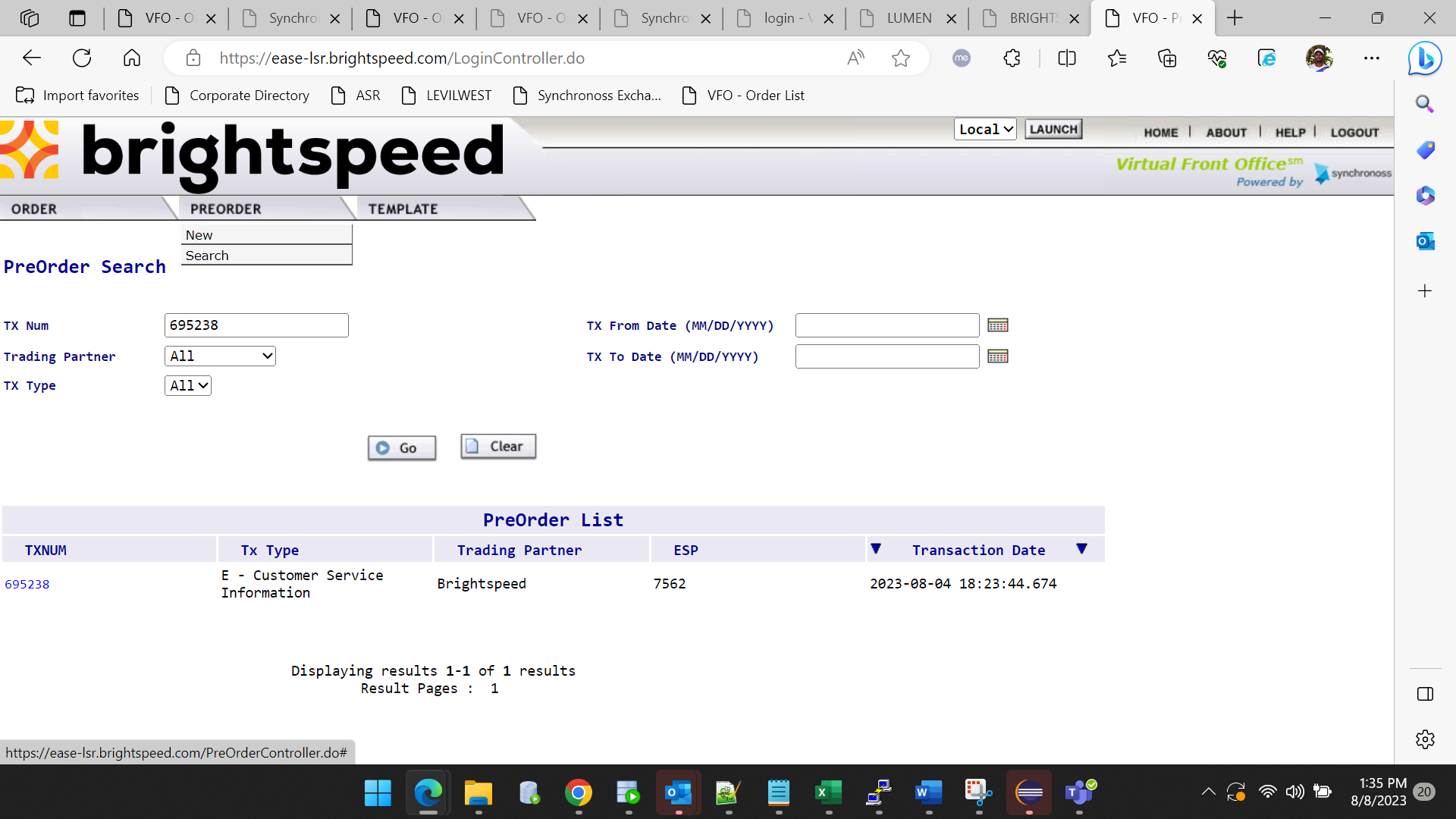 Click Clear if wanting to remove populated criteria and begin a new search.Save and Search Information, cont.A Preorder search can be performed in an LSR.  From the EU form:Search Pre-OrderClick on selected TXNUM for saved preorderTo transfer preorder data to LSR, click Prepopulate 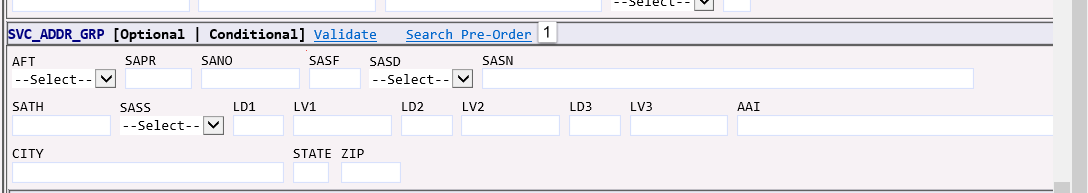 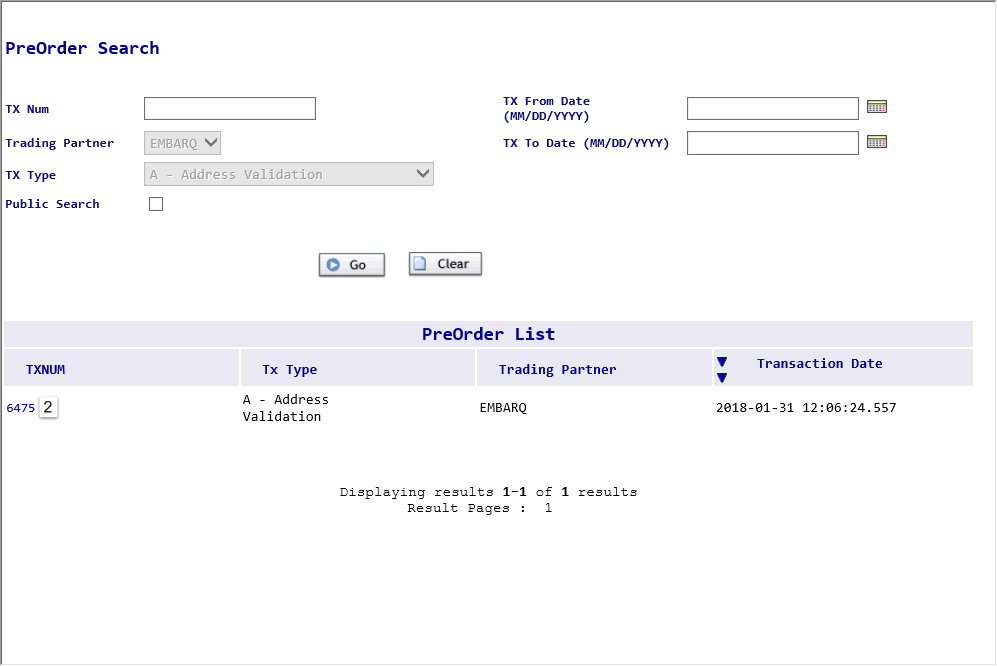 Save and Search Results, cont.Preorder Search, cont.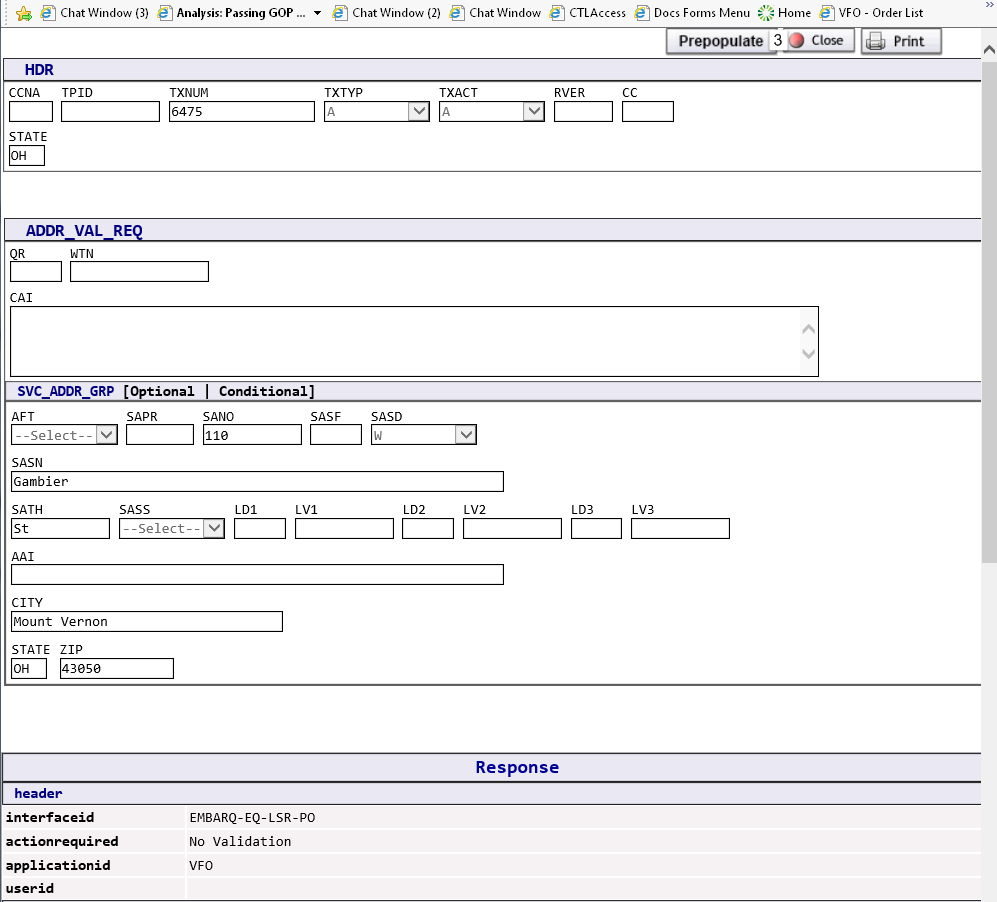 Results:SVC ADDR GRP section from the EU form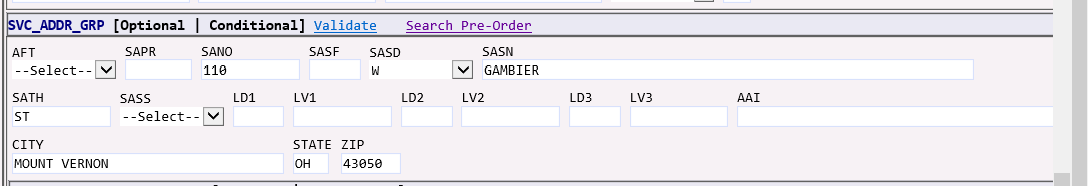 A saved address can be retrieved and populated from this feature as well as telephone numbers being reserved. Service Address Field DefinitionsThere are certain fields required in the address section for any order that contains an address. The minimum entries in the address section are:  SANO = House NumberSASN = Street NameSATH = Street TypeCITYSTATE (must be in all capital letters)ZIP CODEThe following information is for other fields that could possibly be required depending on the address.Service Address Field Definitions, cont.Note: Supplemental address information such as unit, bldg, etc. may be entered in either the LD/LV or the AAI fields.Service Address Tips, cont.Important Notes:Abbreviations: The Brightspeed Address Validation uses 911 addressing.  Therefore, addresses in the database are reflective of the manner in which each individual city, state or community entered them.  This will result in variances in the abbreviations. For example, Avenue may be found as AVE or AV.Highways:When validating addresses which are highways, you may want to try the following variations:US XX (where XX = the highway number)US Hwy XXHWY XXNumbered Streets:Numbered streets are normally in the database using the numeral but they may also be spelled out. For example, Second Street may be 2, 2nd or Second. It is recommended that you first try your validation using just the number. For example: 2.